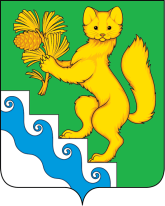 КРАСНОЯРСКИЙ КРАЙ---------------------------------------------------------------------------------------Контрольно-счетная комиссия муниципального образования Богучанский район----------------------------------------------------------------------------------------------------Октябрьская ул., д.72, с. Богучаны Красноярского края, 663430Телефон (39162) 28071; ОКОГУ 33100; ОГРН 1072420000025; ИНН / КПП 2407062950 / 240701001ЗАКЛЮЧЕНИЕ НА ГОДОВОЙ ОТЧЕТ ОБ ИСПОЛНЕНИИ РАЙОННОГО БЮДЖЕТА ЗА 2020 ГОД Годовой отчет об исполнении районного бюджета за 2020 год (далее по тексту – Годовой отчет об исполнении бюджета, Годовой отчет) представлен администрацией Богучанского района в Контрольно-счетную комиссию муниципального образования Богучанский район (далее по тексту – Контрольно-счетная комиссия) 24.03.2021 года в срок, установленный пунктом 3 статьи 264.4 Бюджетного кодекса Российской Федерации (далее по тексту – Бюджетный кодекс РФ) и пунктом 3 статьи 42 решения Богучанского районного Совета депутатов от 29.10.2012 № 23/1-230 «О бюджетном процессе в муниципальном образовании Богучанский район» (далее по тексту – Решение о бюджетном процессе). Настоящее Заключение подготовлено Контрольно-счетной комиссией в соответствии со статьей 264.4 Бюджетного кодекса РФ, статьей 42 Решения о бюджетном процессе, с требованиями стандарта внешнего муниципального финансового контроля «Порядок проведения внешней проверки годового отчета об исполнении бюджета» и с учетом данных внешних проверок годовой бюджетной отчетности главных администраторов бюджетных средств (далее по тексту – ГАБС). Классификация нарушений осуществлялась с использованием Классификатора нарушений, выявляемых в ходе внешнего государственного аудита (контроля) (Одобрен Коллегией Счетной палаты Российской Федерации 18.12.2014, введен в действие приказом Счетной палаты Красноярского края от 29.12.2015 № 80).Результаты внешней проверки Годового отчета об исполнении бюджета и внешней проверки годовой бюджетной отчетности ГАБС свидетельствуют о следующем. АНАЛИЗ ВЫПОЛНЕНИЯ ОТДЕЛЬНЫХ ПОКАЗАТЕЛЕЙ СОЦИАЛЬНО-ЭКОНОМИЧЕСКОГО РАЗВИТИЯ БОГУЧАНСКОГО РАЙОНАОжидаемая оценка выполнения показателей Прогноза социально-экономического развития Богучанского района (далее по тексту - Прогноз СЭР) за 2020 год, представленная администрацией Богучанского района, позволяет отразить следующее. По предварительной оценке, численность постоянного населения на 1 января 2021 года составила 45 468 человек (на 1 января 2020 года составила 45 261 человек), увеличение численности населения составило 207 человек. При этом отрицательная динамика численности постоянного населения сохраняется.Численность родившегося населения за отчетный период на 1 тысячу населения составила 9,30 человек и снизилась к уровню 2019 года на 0,30 человека.Численность умершего населения за отчетный период на 1 тысячу населения составила 13,10 человек и снизилась к уровню 2019 года на 0,10 человек.Коэффициент естественного прироста населения на 1 тысячу населения оценивается с отрицательным значением 3,8 человека.Коэффициент миграционного прироста (снижения) населения на 10 тысяч человек населения оценивается в размере 52,58 с отрицательным знаком.Численность трудовых ресурсов в среднем за 2020 год составила 28 538 человек, при численности трудоспособного населения в трудоспособном возрасте 24 048 человек. Превышение численности трудовых ресурсов над численностью трудоспособного населения сложилась за счет занятости 1 028 человек старше и младше трудоспособного возраста, а также привлечения иностранных граждан в количестве 3 462 человек.Численность занятых в экономике, в среднем за 2020 год оценивается в количестве 18 900 человек, что ниже уровня предыдущего периода на 1 160 человек. При этом в предварительных итогах выполнения Прогноза СЭР снижение названного показателя в разрезе видов отраслей хозяйств Богучанского района не подтверждено.Уровень зарегистрированной в районе безработицы на 01.01.2021 года составил 3,3% и превысил аналогичный показатель на 01.01.2020 года в 6,6 раза. Наблюдается резкое увеличение значения данного показателя. Основной отраслью экономики Богучанского района является лесная промышленность. Произведенная продукция в основном отгружается на экспорт, незначительная часть остается на внутреннем рынке района для выполнения работ по капитальному ремонту и строительству жилого фонда. В последние годы просматривается тенденция увеличения объемов лесозаготовок.Объем отгруженных товаров собственного производства, выполненных работ и услуг собственными силами по итогам 2020 года превысил уровень 2019 года на 4 694 886,5 тыс. руб. и составил 38 906 899,3 тыс. руб. Темп роста названного показателя достигнут в пределах 113,7% к уровню 2019 года.Увеличение объема отгруженных товаров собственного производства, выполненных работ и услуг собственными силами достигнуто по следующим видам экономической деятельности: «Добыча полезных ископаемых»;«Обрабатывающие производства»;«Обеспечение электрической энергией, газом и паром; кондиционирование воздуха»; «Водоснабжение, водоотведение, организация сбора и утилизация отходов, деятельность по ликвидации загрязнений», превысив уровень 2019 года на 187 545,4 тыс. руб., на 4 694 886,5 тыс. руб., на 16 949,1 тыс. руб., на 706 996,8 тыс. руб. соответственно.Темп роста объема отгруженных товаров собственного производства, выполненных работ и услуг собственными силами по названным видам экономической деятельности предварительно оценен в размере 152,8%, 113,7%, 102,9%, 1 633,7% соответственно.Контрольно-счетная комиссия обращает внимание администрации Богучанского района на достоверность оценки за 2020 год показателя «Объем отгруженных товаров собственного производства…» по разделу Е: «Водоснабжение, водоотведение, организация сбора и утилизация отходов, деятельность по ликвидации загрязнений» в 753 093,80 тыс. руб., при достижении названного показателя в 2018 году в размере 105 216,00 тыс. руб., в 2019 году – 46 097,00 тыс. руб.По итогам отчетного периода увеличился объем инвестиций в основной капитал на 3,4% относительно предыдущего года (2019 год – 8 612 570,7 тыс. руб.) и составил 9 302 302,2 тыс. руб.На территории Богучанского района реализуются следующие крупные инвестиционные проекты: в металлургическом производстве развитие связано с поэтапным вводом очереди мощностей ЗАО «Богучанский алюминиевый завод», реализацией проектов по расширению номенклатуры продукции на основе первичного алюминия. В 2020 году предприятие должно было выйти на проектную мощность – 300 тыс. тонн первичного алюминия.по обработке древесины и производству изделий из дерева – создание лесопромышленного комплекса в Богучанском районе (АО «Краслесинвест»).При этом ожидаемая оценка объема выполненных работ строительными организациями за 2020 год по названным крупным инвестиционным проектам администрацией Богучанского района не осуществлена. Общая площадь жилых домов, введенных в эксплуатацию за счет всех источников финансирования в 2020 году, составила 16 282,0 кв. м., по сравнению с 2019 годом показатель уменьшился на 3 357,0 кв. м. или 17,1%. Значительная часть общей площади жилых домов, введенных в эксплуатацию, осуществлена юридическими лицами и составляет 62,4% от достигнутого показателя. Общая площадь жилых домов, введенная в эксплуатацию в анализируемом периоде населением Богучанского района, составила 6 122,0 кв. м.По данным Крайстата в 2020 году сальдированный финансовый результат - прибыль организаций, составила 2 604 516,3 тыс. руб.Сальдированный финансовый результат организаций выше уровня 2019 года на 25 787,3 тыс. руб., а сумма прибыли прибыльных организаций на 39 173,0 тыс. руб.Оценка удельного веса прибыльных организаций от общего числа организаций по итогам работы за 2020 год администрацией Богучанского района не осуществлена.В 2020 году увеличился оборот розничной торговли на 2,6% к уровню 2019 года.Оборот общественного питания снизился на 6,1% к уровню предыдущего года.   Объем платных услуг, оказанных населению района в 2020 году, снизился на 7 515,3 тыс. руб.Темп роста объема платных услуг, оказанных населению, составил 95,0%.Ожидаемая оценка выполнения большинства основных показателей деятельности учреждений социальной сферы (образования, культуры, социальной политики, молодежной политики) за 2020 год администрацией Богучанского района не осуществлена.Среднедушевые денежные доходы населения Богучанского района составили 25 765,90 руб., превысив уровень 2019 года на 1,5%. При этом данный показатель ниже планового значения на 613,30 руб. или 2,3%.По Красноярскому краю аналогичный показатель за отчетный период составил 38 254,60 руб. В то же время реальные денежные доходы (доходы, скорректированные на индекс потребительских цен) населения уменьшились на 4,7%. Среднемесячная заработная плата работников списочного состава организаций и внешних совместителей по полному кругу организаций Богучанского района сложилась в размере 48 329,55 руб., что на 30,0 руб. выше уровня 2019 года или на 0,1%. По Красноярскому краю среднемесячная начисленная заработная плата за 2020 год составила 69 473,60 руб. и выросла к уровню предыдущего года на 8,0%. Реальная зарплата (с учётом роста цен) тоже выросла — на 4,5%.Величина прожиточного минимума одного жителя района в конце 2020 года соответствует размеру 18 249,00 руб. в месяц. Аналогичный показатель по Красноярскому краю составил 13 053,00 руб.АНАЛИЗ РЕАЛИЗАЦИИ ОСНОВНЫХ ПОЛОЖЕНИЙ БЮДЖЕТНОЙ И НАЛОГОВОЙ ПОЛИТИКИ БОГУЧАНСКОГО РАЙОНАРеализация основных положений Бюджетной политики Богучанского районаПри формировании районного бюджета на 2020 год и плановый период 2021 - 2022 годов определена основная цель Бюджетной политики, заключающаяся в обеспечении сбалансированного развития Богучанского района в условиях решения ключевых задач, поставленных Президентом Российской Федерации в качестве национальных целей развития страны.Достижение данной цели планировалось через решение следующих задач:реализация Указа Президента Российской Федерации от 07.05.2018 № 204 «О национальных целях и стратегических задачах развития Российской Федерации на период до 2024 года»;взаимодействие с краевыми органами власти по увеличению объема финансовой поддержки из краевого бюджета;совершенствование системы межбюджетных отношений;повышение эффективности бюджетных расходов, вовлечение в бюджетный процесс граждан.Реализация Указа Президента Российской Федерации от 07.05.2018 № 204 «О национальных целях и стратегических задачах развития Российской Федерации на период до 2024 года»Начиная с 2018 года, в основу бюджетного процесса на всех уровнях управления заложен Указ Президента Российской Федерации от 07.05.2018 № 204 «О национальных целях и стратегических задачах развития Российской Федерации на период до 2024 года» (далее по тексту – Указ № 204).Указом № 204 в целях осуществления прорывного научно-технологического и социально-экономического развития Российской Федерации, увеличения численности населения страны, повышения уровня жизни граждан, создания комфортных условий для их проживания, а также условий и возможностей для самореализации и раскрытия таланта каждого человека были зафиксированы 9 национальных целей, достижение которых должно обеспечить Правительство России. В соответствии с этими целями Председателем Правительства Российской Федерации от 22.05.2018 № ДМ-П13-2858 членам Правительства Российской Федерации поручено обеспечить с участием органов государственной власти субъектов Российской Федерации разработку национальных проектов (программ) по 12 направлениям, также обозначенным в Указе № 204.Приоритетной задачей органов власти должна стать успешная реализация национальных и региональных проектов, направленных на выполнение стратегических задач развития страны, поставленных в Указе № 204. Сегодня это основной критерий оценки деятельности регионов и муниципальных образований. Реализация национальных проектов основывается на единых для всех уровней власти методах достижения национальных целей и принципах проектного управления.Таким образом, Бюджетная политика в предстоящие годы будет ориентирована, прежде всего, на достижение национальных целей развития, определенных в Указе № 204. Для реализации поставленных Президентом Российской Федерации национальных целей развития страны разработаны 12 национальных проектов, в состав которых вошли 67 федеральных проекта.Начиная с 2019 года, Красноярский край участвует в 53 федеральных проектах, которых входят в 11 национальных проектов. В 2019 году Богучанский район принял участие в 3 национальных проектах, таких как «Демография» федеральный проект «Спорт – норма жизни» объем средств выделенных из федерального, краевого и местного бюджета составил 3 333,0 тыс. руб., национальный проект «Безопасные и качественные автомобильные дороги» федеральный проект «Безопасность дорожного движения» объем средств 291,5 тыс. руб., и национальный проект «Жилье и городская среда» федеральный проект «Формирование комфортной городской среды» объем средств составил 1 526,5 тыс. руб.В 2020 году Богучанский район принял участие в 3 национальных проектах, таких как «Образование» федеральный проект «Современная школа» объем средств выделенных из федерального, краевого и местного бюджета составил 2 837,7 тыс. руб., национальный проект «Безопасные и качественные автомобильные дороги» федеральный проект «Безопасность дорожного движения» объем средств 3 443,6 тыс. руб. и национальный проект «Культура» федеральные проекты «Обеспечение качественно нового развития уровня развития инфраструктуры культуры» и «Создание условий для реализации творческого потенциала нации» объем средств составил 699,3 тыс. руб.Освоение бюджетных средств, направленных в 2020 году на реализацию национальных проектов в Богучанском районе составило 6 543,7 тыс. руб. из 6 980,6 тыс. руб. предусмотренных плановых назначений.Более детально выполнение нашим районом мероприятий предусмотренных национальными проектами изложено в разделе 14 настоящего Заключения. Взаимодействие с краевыми органами власти по увеличению объема финансовой поддержки из краевого бюджетаВ основных направлениях Бюджетной политики Богучанского района на 2020 год и плановый период 2021 и 2022 годов в разделе «Взаимодействие с краевыми органами власти по увеличению объема финансовой поддержки из краевого бюджета» изложена следующая информация.В проекте краевого закона «О краевом бюджете на 2020 год и на плановый период 2021 и 2022 годов» Богучанскому району на 2020 год предусмотрены межбюджетные трансферты в сумме 1 622 819,7 тыс. руб. В предстоящем периоде планируется продолжение работы по взаимодействию органов местного самоуправления Богучанского района с краевыми органами власти по решению наиболее актуальных для Богучанского района вопросов, а также усиление координации деятельности по данному направлению.Оценить выполнение мероприятия взаимодействия с краевыми органами власти по увеличению объема финансовой поддержки из краевого бюджета невозможно в связи с не предоставлением администрацией Богучанского района отчета об исполнении Налоговой и Бюджетной политики за 2020 год. Совершенствование системы межбюджетных отношенийБюджетной политикой Богучанского района на 2020 – 2022 годы предусмотрено, что одним из приоритетных направлений деятельности на всех уровнях управления будет являться совершенствование системы межбюджетных отношений. Существенные изменения в системе межбюджетных отношений обусловлены вступлением в силу Федерального закона от 02.08.2019 № 307-ФЗ «О внесении изменений в Бюджетный кодекс Российской Федерации в целях совершенствования межбюджетных отношений».В связи с его принятием планировалось внесение изменений в решение Богучанского районного Совета депутатов от 08.06.2010 № 3/2-32 «О межбюджетных отношениях в Богучанском районе». В частности:будет внедрена новая форма межбюджетных трансфертов, предоставляемых из районного бюджета, – субсидии бюджетам поселений;будут исключены положения о региональных, районных фондах финансовой поддержки муниципальных образований;будет предусмотрена обязательность заключения соглашений о мерах по социально-экономическому развитию и оздоровлению муниципальных финансов муниципального образования между Финансовым управлением администрации Богучанского района (далее по тексту – Финансовое управление) и главами администраций поселений, получающих дотации на выравнивание бюджетной обеспеченности муниципальных образований из районного бюджета;будет предусмотрена обязательность утверждения решением о районном бюджете распределения субсидий, предоставляемых из районного бюджета бюджетам поселений (за исключением субсидий, распределяемых на конкурсной основе, а также предоставляемых из резервного фонда Правительства Красноярского края и резервного фонда администрации Богучанского района). Оценить итоги совершенствования системы межбюджетных отношений на территории Богучанского района невозможно в связи с не предоставлением администрацией Богучанского района отчета об исполнении Налоговой и Бюджетной политики за 2020 год. 2.1.4. Повышение эффективности бюджетных расходов, вовлечение в бюджетный процесс граждан.31 января 2019 года Правительством Российской Федерации утверждена Концепция повышения эффективности бюджетных расходов в 2019 - 2024 годах (далее по тексту – Концепция). Органам исполнительной власти субъектов Российской Федерации рекомендовано руководствоваться положениями Концепции, при формировании документов, определяющих направления повышения эффективности бюджетных расходов.Концепция обобщает уже реализуемые и перспективные меры по повышению эффективности расходов бюджетов бюджетной системы. Бюджетной политикой Богучанского района на 2020 – 2022 годы в рамках утвержденной Концепции предусмотрены следующие направления повышения эффективности бюджетных расходов:повышение эффективности деятельности муниципальных учреждений;продолжение реализации Плана мероприятий по росту доходов, оптимизации расходов, совершенствованию межбюджетной и долговой политики Богучанского района;вовлечение граждан в бюджетный процесс.Повышение эффективности деятельности муниципальных учрежденийПовышение эффективности бюджетной сети остается одним из главных направлений работы в рамках повышения эффективности бюджетных расходов. В Богучанском районе с 2011 года муниципальные учреждения осуществляют свою деятельность посредством выполнения муниципального задания по оказанию услуг, выполнению работ. Муниципальное задание формируется для бюджетных учреждений, определенных в соответствии с решением органа местного самоуправления, осуществляющего бюджетные полномочия главного распорядителя бюджетных средств. Финансовое обеспечение такой деятельности производится путем предоставления учредителем субсидий из районного бюджета.Муниципальное задание в отношении районных муниципальных учреждений  формируется в соответствии с постановлением администрации Богучанского района от 20.11.2015 № 1032-п «Об утверждении Порядка формирования муниципального задания в отношении районных муниципальных учреждений и финансового обеспечения выполнения муниципального задания» (далее по тексту – Постановление № 1032-п). Бюджетной политикой Богучанского района планировалось в 2020 году:продлить срок применения коэффициента выравнивания, применяемого при расчете объема финансового обеспечения выполнения муниципального задания районными муниципальными учреждениями;определить допустимые (возможные) отклонения показателей, характеризующих объем или качество муниципальных услуг (работ), в целях оценки выполнения районными муниципальными учреждениями муниципального задания на оказание муниципальных услуг (выполнение работ);уточнить условия признания муниципального задания не выполненным.Согласно Бюджетному кодексу РФ, начиная с 1 января 2018 года муниципальное задание в части муниципальных услуг, оказываемых муниципальными учреждениями физическим лицам, формируется в соответствии с общероссийскими базовыми (отраслевыми) перечнями (классификаторами) государственных и муниципальных услуг, оказываемых физическим лицам (далее по тексту – общероссийские перечни). Общероссийские перечни позволяют выделить из общего массива муниципальных услуг и работ только те услуги, которые оказываются физическим лицам. Муниципальные услуги, не включенные в общероссийские перечни, а также работы, оказываемые (выполняемые) муниципальными учреждениями включаются в региональные перечни.В Красноярском крае принято постановление Правительства Красноярского края от 24.10.2017 № 626-п «Об утверждении Порядка формирования, ведения и утверждения регионального перечня (классификатора) государственных (муниципальных) услуг, не включенных в общероссийские базовые (отраслевые) перечни (классификаторы) государственных и муниципальных услуг, и работ, оказание и выполнение которых предусмотрено нормативными правовыми актами Красноярского края (муниципальными правовыми актами), в том числе при осуществлении переданных им полномочий Российской Федерации и полномочий по предметам совместного ведения Российской Федерации и Красноярского края» (далее по тексту – Постановление № 626-п, региональный перечень).Региональный перечень утвержден распоряжением Правительства Красноярского края от 27.12.2017 № 961-р.В предстоящем бюджетном цикле по мере необходимости планировалось осуществить актуализацию утвержденного регионального перечня посредством формирования новых реестровых записей или внесения изменений в действующие реестровые записи в соответствии с Постановлением 626-п. Планировалось также совершенствовать Порядок определения объема и условий предоставления из районного бюджета районным муниципальным бюджетным учреждениям субсидий на цели, не связанные с финансовым обеспечением выполнения муниципального задания на оказание муниципальных услуг (выполнение работ), утвержденного постановлением администрации Богучанского района от 01.12.2011 № 1714-п. Так, в связи с необходимостью своевременного подведения итогов отчетного финансового года планировалось сократить на 1 месяц срок представления проекта решения об использовании остатков субсидии на иные цели, а также срок представления сводного отчета об использовании такой субсидии.Кроме того, в целях повышения эффективности и обеспечения целевого расходования средств субсидии на иные цели, начиная с 2020 года, планировалось введение процедуры согласования с Финансовым управлением решений органов исполнительной власти Богучанского района об утверждении получателей и объема субсидий на иные цели.В 2020 году планировалось продолжить работу по реформированию (оптимизации) бюджетной сети районных муниципальных учреждений, с учетом потребности населения в предоставлении  муниципальных услуг и их качественного предоставления. Разработка и реализация программ реформирования (оптимизации) сети муниципальных учреждений планировалась с применением таких механизмов, как:создание централизованных и межотраслевых муниципальных учреждений;консолидация отдельных общих (обслуживающих, общехозяйственных) функций, услуг, работ;укрупнение учреждений с учетом оптимальной территориальной схемы размещения и потребности населения в предоставлении муниципальных услуг, а также их качественного предоставления;анализ нагрузки на бюджетную сеть (контингент, количество подведомственных учреждений, количество персонала, используемые фонды, объемы и качество предоставляемых муниципальных услуг в разрезе подведомственных учреждений);передача несвойственных функций учреждений на аутсорсинг.Бюджетной политикой Богучанского района на 2020 – 2022 годы предусмотрено продолжение реализации программы реформирования сети в сфере образования и физкультуры и спорта.Оценить итоги выполнения мероприятий, направленных на повышение эффективности деятельности муниципальных учреждений невозможно в связи с не предоставлением администрацией Богучанского района отчета об исполнении Налоговой и Бюджетной политики за 2020 год. 2) Продолжение реализации Плана мероприятий по росту доходов, оптимизации расходов, совершенствованию межбюджетной и долговой политики Богучанского районаВ целях повышения эффективности управления муниципальными финансами, изыскания внутренних резервов для финансирования всех принятых расходных обязательств с 2014 года в Богучанском районе реализуются комплексные мероприятия по росту доходов, оптимизации расходов, совершенствованию межбюджетной и долговой политики. План мероприятий по росту доходов, оптимизации расходов, совершенствованию межбюджетной и долговой политики Богучанского района на 2020 год (далее по тексту – План) утвержден распоряжением администрации Богучанского района от 20.02.2020 № 73-р (далее по тексту – Распоряжение № 73-р).Бюджетной политикой Богучанского района планировалось, что в 2020 году будет продолжена реализация мероприятий по трем основным разделам: «Мероприятия по росту налоговых и неналоговых доходов», «Мероприятия по оптимизации расходов бюджета», «Мероприятия по сокращению муниципального долга».Мероприятия, связанные с ростом доходов, направлены на обеспечение межведомственного взаимодействия с целью повышения эффективности администрирования доходов бюджета, реализацию мероприятий отраслевых программ в целях достижения запланированных налоговых платежей в консолидированный бюджет Богучанского района, совершенствование налогового законодательства, обеспечение роста доходов бюджетов муниципальных образований района, совершенствование земельно-имущественных отношений, повышение эффективности использования муниципального имущества Богучанского района и другие.Раздел по оптимизации расходов содержит мероприятия, направленные на повышение качества финансового управления, проведение анализа расходов на содержание муниципальных учреждений, совершенствование системы закупок для муниципальных нужд.Мероприятия по сокращению муниципального долга предусматривают осуществление мониторинга реализации планов мероприятий по росту доходов, совершенствованию межбюджетных отношений и долговой политики, а также обеспечение контроля за финансовым состоянием бюджетов органов местного самоуправления.Предоставленный администрацией Богучанского района отчет о реализации Плана за 2020 год позволяет отметить выполнение его мероприятий в полном объеме по 2, 3 разделам. Учитывая сложные условия деятельности органов власти Богучанского района в 2020 году, связанные с распространением коронавирусной инфекции, необходимо отметить довольно значительное выполнение показателей мероприятий 1 раздела Плана, а именно: удалось выполнить 24 мероприятия из 32 запланированных и обеспечить дополнительное поступление доходов в бюджет в сумме 24 791,7 тыс. руб.3) Вовлечение граждан в бюджетный процессВ соответствии с принятой на федеральном уровне Концепцией к числу приоритетных направлений, реализуемых в Российской Федерации и нуждающихся в дальнейшем совершенствовании, является участие граждан в бюджетном процессе.Согласно Концепции открытость бюджетного процесса и вовлечение в него институтов гражданского общества способствуют повышению эффективности бюджетных расходов и соответствуют лучшей мировой практике. К числу основных направлений в области повышения открытости бюджетного процесса, способствующих вовлечению граждан в бюджетный процесс, Концепция определяет следующее:формирование и представление на постоянной основе в информационно-телекоммуникационной сети «Интернет» бюджетов бюджетной системы Российской Федерации в понятной для граждан форме;повышение бюджетной грамотности населения в Российской Федерации;представление муниципальными образованиями в открытом доступе значительного объема бюджетных данных;расширение охвата и развитие практик вовлечения граждан в бюджетный процесс (инициативного бюджетирования) в муниципальных образованиях района.Реализация данных направлений, согласно Бюджетной политике Богучанского района должна осуществляться с учетом рекомендаций к дальнейшим шагам, обозначенным в Концепции.В целях вовлечения граждан в бюджетный процесс в предстоящем периоде планировалось продолжить работу по подготовке и размещению в открытом доступе информации о бюджете на каждом этапе бюджетного цикла, формированию брошюры «Путеводитель по бюджету  Богучанского района». Бюджетной политикой Богучанского района на 2020 – 2022 годы планировалось продолжение реализации практики инициативного бюджетирования в муниципальных образованиях Богучанского района. Активное участие местных инициатив в бюджетном процессе проявляет население района. В течение 2017 - 2019 годов 8 поселений района стали победителями конкурсного отбора, по итогам конкурсов «Жители - за чистоту и благоустройство» и «Инициатива жителей - эффективность в работе» реализовало 15 проектов на сумму 9 857 тыс. руб. Учитывая высокую заинтересованность граждан и органов местного самоуправления в реализации проекта поддержки местных инициатив, в 2020 году край продолжил оказывать соответствующую поддержку.Вовлечению граждан в бюджетный процесс будет способствовать реализация мероприятий подпрограммы «Создание условий для вовлеченности граждан в реализацию муниципальных программ формирования современной городской среды», разработанной в рамках государственной программы Красноярского края «Содействие органам местного самоуправления в формировании современной городской среды».Богучанский район также принимал участие в реализации данных мероприятий.Таким образом, учитывая подходы, обозначенные на федеральном уровне, в 2020 - 2022 годах Бюджетная политика Богучанского района ориентирована на расширение и совершенствование механизмов вовлечения граждан в бюджетный процесс. Оценить итоги вовлечения граждан в бюджетный процесс за отчетный период невозможно в связи с не предоставлением администрацией Богучанского района отчета об исполнении Налоговой и Бюджетной политики за 2020 год. Выводы:при формировании районного бюджета на 2020 год и плановый период 2021 - 2022 годов определена основная цель Бюджетной политики, заключающаяся в обеспечении сбалансированного развития Богучанского района в условиях решения ключевых задач, поставленных Президентом Российской Федерации в качестве национальных целей развития страны, достижение которых планировалось осуществить решением 4 задач;оценить итоги выполнения поставленных бюджетной политикой задач невозможно в связи с не предоставлением администрацией Богучанского района отчета об исполнении Налоговой и Бюджетной политики за 2020 год. Реализация основных положений Налоговой политики Богучанского районаПри формировании районного бюджета на 2020 год и плановый период 2021 – 2022 годов целью Налоговой политики определено наращивание экономического и налогового потенциала, мобилизация доходов районного бюджета в условиях решения ключевых задач, поставленных Президентом Российской Федерации в качестве национальных целей развития страны. Указанная цель отвечает принципам стабильности и преемственности проводимой в Красноярском крае Налоговой политики.Устойчивый рост доходов бюджета Богучанского района планировался за счет расширения потенциала экономики, привлечения инвестиций в ключевые отрасли района, создание благоприятных условий для развития среднего и малого бизнеса, повышения производительности труда, эффективности использования имеющегося налогового потенциала. Задачу повышения инвестиционной активности в районе планировалось решить, в том числе за счет сохранения и расширения мер государственной поддержки реального сектора экономики, земельно-имущественного комплекса района, а также качества администрирования доходов.Решение указанных задач предусматривалось при сдерживании роста налоговой нагрузки на население.Оценить итоги выполнения Налоговой политики Богучанского района невозможно в связи с не предоставлением администрацией Богучанского района отчета об исполнении Налоговой и Бюджетной политики за 2020 год. Информация, изложенная в отчете о реализации плана мероприятий по росту доходов, оптимизации расходов, совершенствованию межбюджетной и долговой политики Богучанского района, позволяет отметить положительные результаты в текущем периоде, которые принесла деятельность межведомственной комиссии по сбору платежей в консолидированный бюджет края и внебюджетные фонды, по легализации заработной платы во внебюджетном секторе экономики на территории Богучанского района (далее по тексту – межведомственная комиссия).В 2020 году проведено 10 заседаний межведомственной комиссии, на которых был заслушан 41 руководитель организаций, имеющих задолженность в бюджет.В результате деятельности межведомственной комиссии организациями произведена оплата текущей задолженности в консолидированный краевой бюджет в сумме 12 322,8 тыс. руб., в том числе в районный бюджет – 4 171,2 тыс. руб.Проведенные рабочей группой мероприятия позволили выявить 2 организации, действующие без постановки на учет обособленных подразделений в налоговом органе, которые поставлены на налоговый учет, но платежи в бюджет 2020 году не поступили.Межведомственной комиссией по обеспечению прав граждан на вознаграждение за труд заслушано 23 руководителя, выплачивающих заработную плату ниже минимального размера оплаты труда. По итогам проведенных заседаний комиссии 7 руководителей повысили заработную плату работникам, остальные обосновали его низкий размер. В отношении 23 руководителей направлены письма в прокуратуру Богучанского района для принятия соответствующих мер.Проведенные в 2020 году мероприятия межведомственной комиссией по обеспечению прав граждан на вознаграждение за труд позволили увеличить поступления в бюджет налога на доходы физических лиц в сумме 1 908,7 тыс. руб.В рамках реализации Плана мероприятий по снижению неформальной занятости в 2020 году установлены факты отсутствия трудовых договоров с 2 работниками.Кроме того, осуществлена разъяснительная работа с руководителями организаций и предпринимателями.Организация и проведение мероприятий по снижению неформальной занятости не позволили обеспечить дополнительное поступление доходов в бюджет. Постоянно проводимая администрацией Богучанского района работа по выявлению и постановке на налоговый учет подрядных организаций, осуществляющих строительство объектов в рамках реализации инвестиционных проектов, также не позволила в 2020 году обеспечить дополнительные поступления доходов в районный бюджет. В целях обеспечения дополнительных поступлений в бюджет района Налоговой политикой предусматривалось проведение мероприятий по повышению качества администрирования доходов бюджета.Главные администраторы доходов районного бюджета в 2020 году достигли прогнозируемые назначения по доходам за исключением Управления муниципальной собственностью Богучанского района (далее по тексту – УМС), которым не выполнены показатели по двум видам администрируемых им доходов на общую сумму 4 096,4 тыс. руб. При этом по состоянию на 01.01.2021 года остались невыясненные поступления, зачисленные по УМС в районный бюджет в сумме 434,0 тыс. руб., а также имелась недоимка по доходам от использования муниципального имущества в сумме 153 382,0 тыс. руб.Невыполнение отдельными главными администраторами доходов районного бюджета возложенных на них полномочий, плановых назначений и наличие на отчетную дату невыясненных поступлений подтверждают невыполнение Налоговой политики в части проведения мероприятий по повышению качества администрирования доходов бюджета.Кроме того, в ходе подготовки заключения на проект решения о районном бюджете на 2021 год и плановый период 2022 – 2023 годов Контрольно-счетной комиссией отмечены отдельные недостатки методик прогнозирования поступлений доходов в бюджет главных администраторов доходов бюджета, что также подтверждает некачественное выполнение ими своих полномочий.Выводы: целью Налоговой политики на 2020 год и плановый период 2021 – 2022 годов является наращивание экономического и налогового потенциала, мобилизация доходов районного бюджета в условиях решения ключевых задач, поставленных Президентом Российской Федерации в качестве национальных целей развития страны;необходимо отметить положительный результат от деятельности администрации Богучанского района по мобилизации доходов в бюджет;в 2020 году, как и в предыдущем, не удалось решить задачу Налоговой политики района по повышению качества администрирования доходов бюджета.ОСНОВНЫЕ ПАРАМЕТРЫ РАЙОННОГО БЮДЖЕТА. ИСТОЧНИКИ ВНУТРЕННЕГО ФИНАНСИРОВАНИЯ ДЕФИЦИТА БЮДЖЕТА. МУНИЦИПАЛЬНЫЙ ДОЛГРешением о районном бюджете утверждены основные характеристики районного бюджета на 2020 год, а именно: доходы в сумме 2 203 883,4 тыс. руб., расходы в сумме 2 226 584,0 тыс. руб., дефицит бюджета в размере 22 700,6 тыс. руб.Решение о районном бюджете опубликовано 25.12.2019 года в информационном издании «Официальный вестник Богучанского района» выпуск № 50.На протяжении 2020 года в Решение о районном бюджете 7 раз вносились изменения в основные параметры бюджета. Доходная и расходная части районного бюджета корректировались 7 раз, дефицит бюджета – 3 раза. Последнее изменение Решения о районном бюджете утверждено 24.12.2020 года.В соответствии с внесенными изменениями в Решение о районном бюджете на 2020 год дополнительно введено 8 приложений, внесено 23 изменения и дополнения в пункты Решения о районном бюджете, 20 приложений из 36 изложены в новой редакции.Изменения доходов, расходов и дефицита районного бюджета представлены в таблице:тыс. руб.В результате внесенных изменений в Решение о районном бюджете утвержденные бюджетные назначения по доходам увеличились на 60 063,5 тыс. руб. или на 2,7%, по расходам – на 104 342,4 тыс. руб. или на 4,7%.Плановые назначения и исполнение основных характеристик районного бюджета представлены в таблице.тыс. руб.По итогам 2020 года районный бюджет исполнен с дефицитом в размере 4 188,1 тыс. руб., что в 5,4 раза меньше размера утвержденного Решением о районном бюджете показателя (- 22 700,6 тыс. руб.). По сравнению с началом года остатки средств (66 979,5 тыс. руб.) уменьшились на 39,1% и составили на конец анализируемого периода 40 791,4 тыс. руб.В 2020 году доходы районного бюджета исполнены в сумме 2 250 422,3 тыс. руб., что составляет 99,4% от уточненного показателя (2 263 910,2 тыс. руб.).В предыдущем году аналогичное значение составило 100,0%. Расходы районного бюджета за 2020 год исполнены в сумме 2 254 610,4 тыс. руб. или 96,7% от уточненных бюджетных назначений (2 330 889,7 тыс. руб.).За 2019 год исполнение расходной части районного бюджета составило 96,4%. В соответствии с данными, предоставленными Финансовым управлением, исполнение расходов в разрезе источников финансирования по отношению к уточненным плановым показателям выглядит следующим образом:за счет федеральных средств исполнение плановых назначений составило 33 872,2 тыс. руб. или 90,2% от уточненного показателя (37 563,3 тыс. руб.). Удельный вес данного показателя в общем объеме исполненных расходов составил 1,5%, что больше на 1,0 процентных пункта показателя предыдущего года;за счет краевых средств – 1 038 361,6 тыс. руб., что составляет 97,1% от уточненных показателей (1 068 967,7 тыс. руб.). Удельный вес данного показателя в общем объеме исполненных расходов составляет 46,0%, что меньше на 6,8 процентных пункта показателя предыдущего года;за счет собственных средств районного бюджета – 1 178 450,4 тыс. руб. или 96,8% от уточненных показателей (1 217 825,2 тыс. руб.). Удельный вес данного показателя в общем объеме исполненных расходов составляет 52,3%, что больше значения предыдущего года на 5,8 процентных пункта; за счет средств бюджетов поселений – 2 221,3 тыс. руб. или 100,0% от уточненных показателей (2 221,3 тыс. руб.). Удельный вес данного показателя в общем объеме исполненных расходов составляет 0,1%, что соответствует уровню предыдущего года;за счет прочих безвозмездных поступлений в районный бюджет (добровольные пожертвования муниципальным учреждениям, находящимся в ведении органов местного самоуправления муниципального района) – 1 704,9 тыс. руб. или 39,5% от уточненного планового показателя (4 312,3 тыс. руб.). Удельный вес данного показателя в общем объеме исполненных расходов составляет 0,1%, что соответствует уровню предыдущего года.В графическом виде источники финансирования и их удельный вес в общем объеме бюджетных назначений представлены в диаграмме.Как видно из представленной диаграммы, средства районного бюджета являются основным источником финансирования расходов районного бюджета (52,3%).При исполнении районного бюджета соблюдены требования Бюджетного кодекса РФ по отношению к предельной величине основных параметров районного бюджета, размеру муниципального долга и расходов на его обслуживание.На 01.01.2020 года объем муниципального долга Богучанского района составлял 22 000,0 тыс. руб.Пунктом 19 Решения о районном бюджете утверждена программа муниципальных внутренних заимствований районного бюджета на 2020 год, которой, согласно приложению № 27, предусмотрено получение дополнительных заемных средств в размере 42 000,0 тыс. руб. в виде бюджетных кредитов от других бюджетов бюджетной системы Российской Федерации. Фактически в отчетном периоде заимствование средств не осуществлялось. При этом погашено муниципальных долговых обязательств района в размере 22 000,0 тыс. руб.Таким образом, объем муниципального долга на 01.01.2021 года составил 0,0 тыс. руб.Предельный объем расходов на обслуживание муниципального долга Богучанского района в 2020 году, в соответствии с пунктом 20 Решения о районном бюджете, установлен в размере 47,5 тыс. руб.Фактические расходы на обслуживание муниципального долга составили 47,5 тыс. руб. или 100,0% от предусмотренного объема.Исполнение доходов и расходов районного бюджета, а также остатки средств бюджета помесячно приведены в таблице.тыс. руб.Как видно из таблицы, наибольший удельный вес исполнения расходов (38,1%) приходится на 4 квартал, во втором – 27,4%, в первом и третьем – 16,3% и 18,2% соответственно. Такая динамика исполнения расходов в некоторой степени обусловлена неритмичным поступлением средств из бюджетов других уровней бюджетной системы Российской Федерации, кроме того, спецификой исполнения отдельных расходов бюджета, например, выплаты в полном объеме в декабре месяце текущего года заработной платы (с учетом страховых взносов).Также на сложившуюся ситуацию влияет позднее поступление отдельных субвенций, субсидий, дотаций из федерального и краевого бюджетов. Кратковременный период реализации принятых или принимаемых обязательств, заведомо приводит к возникновению риска их неисполнения.Выводы:в результате внесенных изменений в Решение о районном бюджете утвержденные бюджетные назначения по доходам увеличились на 2,7%, по расходам – на 4,7%.По итогам 2020 года районный бюджет исполнен с дефицитом в размере 4 188,1 тыс. руб., что в 5,4 раза меньше размера утвержденного Решением о районном бюджете показателя;по сравнению с началом года остатки средств (66 979,5 тыс. руб.) уменьшились на 39,1% и составили на конец анализируемого периода 40 791,4 тыс. руб.;при исполнении районного бюджета соблюдены требования Бюджетного кодекса РФ по отношению к предельной величине основных параметров районного бюджета, размеру муниципального долга и расходов на его обслуживание;муниципальный долг муниципального образования Богучанский район на конец отчетного периода погашен;наибольший удельный вес исполнения расходов (38,1%) приходится на 4 квартал, что, в некоторой степени, обусловлено неритмичным поступлением средств из бюджетов других уровней бюджетной системы, спецификой исполнения отдельных расходов бюджета и поздним поступлением средств на выполнение отдельных полномочий.ОТДЕЛЬНЫЕ ВОПРОСЫ ИСПОЛНЕНИЯ ДОХОДОВ РАЙОННОГО БЮДЖЕТАДоходы районного бюджета исполнены в сумме 2 250 422,3 тыс. руб., что выше на 2,1% назначений, утвержденных Решением о районном бюджете, и на 0,6% ниже уточненного плана. Плановые показатели и исполнение районного бюджета по укрупненным позициям доходов районного бюджета приведены в таблице.тыс. руб.Общий объем доходов в районный бюджет в 2020 году уменьшился на 23 782,8 тыс. руб. или на 1,1% по сравнению с показателем 2019 года. В отчетном периоде произошли незначительные изменения доли налоговых и неналоговых поступлений (в 2020 году 24,5%, в 2019 году 20,0%), а также безвозмездных поступлений (в 2020 году 75,5%, в 2019 году 80,0%) относительно аналогичных показателей 2019 года.Поступило в 2020 году налоговых и неналоговых доходов 550 460,1 тыс. руб., что составило 24,5% от общего объема доходов бюджета. Безвозмездные поступления исполнены в объеме 1 699 962,2 тыс. руб., что составляет 75,5% от общего объема доходов бюджета.Удельный вес в разрезе укрупненных видов доходов районного бюджета представлен в диаграмме:Динамика исполнения районного бюджета по основным доходным источникам приведена в таблице.тыс. руб.Наибольший удельный вес в структуре поступивших доходов в районный бюджет занимают:налог на доходы физических лиц – 338 785,8 тыс. руб. или 61,5% в объеме налоговых и неналоговых доходов;налог на совокупный доход – 80 955,4 тыс. руб. или 14,7% в объеме налоговых и неналоговых доходов;доходы от использования имущества, находящегося в государственной и муниципальной собственности – 49 465,1 тыс. руб. или 9,0% в объеме налоговых и неналоговых доходов.Бюджетные назначения по налогу на прибыль исполнены в 2020 году в сумме 32 760,4 тыс. руб. и превысили поступления 2019 года на 19 419,6 тыс. руб. Бюджетные назначения по налогу на доходы физических лиц за 2020 год исполнены на 101,2% по отношению к уточненному плану (334 769,5 тыс. руб.). В большей степени выполнение по данному налогу сложилось в результате деятельности Межведомственной комиссии, а также повышения оплаты труда работникам бюджетной сферы.Бюджетные назначения по доходам от использования имущества, находящегося в государственной и муниципальной собственности исполнены на 95,7% от уточненного плана (51 708,0 тыс. руб.).Структура и динамика поступлений доходов от использования имущества, находящегося в муниципальной собственности, представлена в таблице.тыс. руб.Объем поступлений в районный бюджет доходов от использования имущества, находящегося в муниципальной собственности увеличился на 7 504,6 тыс. руб. или 17,9% к уровню 2019 года. В 2020 году не выполнены бюджетные назначения по названному доходу на сумму 2 242,9 тыс. руб.Из пяти видов доходов от использования имущества, находящегося в муниципальной собственности, не выполнены плановые показатели по двум видам доходов, а именно: доходам от сдачи в аренду земельных участков на 4 095,7 тыс. руб.;прочим поступлениям от использования имущества, находящегося в собственности муниципальных районов (за исключением имущества муниципальных бюджетных и автономных учреждений, а также имущества муниципальных унитарных предприятий, в том числе казенных) на 0,7 тыс. руб.При этом по двум видам доходов от использования имущества, находящегося в муниципальной собственности, перевыполнены плановые показатели, а именно:доходы, получаемые в виде арендной платы, а также средства от продажи права на заключение договоров аренды за земли, находящиеся в собственности муниципальных районов (за исключением земельных участков муниципальных автономных учреждений) на 6,8 тыс. руб.;доходы от сдачи в аренду имущества, находящегося в оперативном управлении органов управления муниципальных районов и созданных ими учреждений (за исключением имущества муниципальных автономных учреждений) на 1 846,7 тыс. руб.Невыполнение предусмотренных бюджетных назначений по доходам от использования имущества в основном связано с непогашенной задолженностью доходов от сдачи в аренду имущества и земельных участков, а также невыполнением УМС возложенных на него полномочий главного администратора доходов районного бюджета (код 1.2.98).Кроме того, Контрольно-счетная комиссия обращает внимание на длительное непринятие УМС мер по погашению задолженности по доходам от использования имущества, которая составила на 01.01.2018 года 117 594,3 тыс. руб., на 01.01.2019 года 125 372,6 тыс. руб., на 01.01.2020 года 131 354,0 тыс. руб., на 01.01.2021 года 153 382,0 тыс. руб.Бюджетные назначения по налогу на совокупный доход исполнены на 102,6% по отношению к уточненному плану (78 914,6 тыс. руб.). Прочие доходы от оказания платных услуг и компенсации затрат государства исполнены в 2020 году в сумме 22 157,1 тыс. руб. или 99,7% к уточненным назначениям. В отчетном периоде плановые назначения по безвозмездным поступлениям не выполнены на 22 176,4 тыс. руб. или 1,3%. В большей степени на сложившуюся ситуацию повлияло:не освоение субсидий на организацию бесплатного горячего питания обучающихся, получающих начальное общее образование 1 440,1 тыс. руб. в связи с приостановлением (частичным приостановлением) деятельности образовательных учреждений, субсидии на капитальный ремонт и ремонт автомобильных дорог общего пользования 3 599,8 тыс. руб. в связи с некачественным выполнением работ по укладке асфальта подрядчиком, субсидии на осуществление расходов, направленных на развитие и повышение качества работы муниципальных учреждений, предоставление новых муниципальных услуг 1 062,2 тыс. руб. в связи с экономией средств по результатам проведенных торгов;не полное освоение субвенций на выполнение передаваемых полномочий: на обеспечение государственных гарантий реализации права на получение общедоступного и бесплатного дошкольного образования 6 044,0 тыс. руб. в связи с несвоевременным вводом в эксплуатацию строящегося здания детского сада; на обеспечение питанием обучающихся в муниципальных общеобразовательных организациях 2 454,0 тыс. руб. в связи со снижением количества учеников, имеющих право на льготу по бесплатному питанию; на обеспечение жилыми помещениями детей – сирот и детей, оставшихся без попечения родителей 1 112,0 тыс. руб. в связи с отсутствием возможности подобрать жилье, отвечающее установленным требованиям.Динамика влияния безвозмездных поступлений на доходную часть районного бюджета приведена в таблице.тыс. руб.Объем безвозмездных поступлений в районном бюджете в 2020 году составил 1 699 962,2 тыс. руб. (удельный вес – 75,5%), что ниже аналогичного показателя предыдущего года на 118 341,0 тыс. руб. или 4,5%.Структура безвозмездных поступлений в 2019 - 2020 годах представлена в диаграмме.В 2020 году увеличился размер дотации на выравнивание бюджетной обеспеченности, перечисляемой из краевого бюджета на 19 090,6 тыс. руб. или на 3,4% относительного 2019 года. Объем субсидий, поступивших в районный бюджет в 2020 году, снизился к уровню 2019 года на 128 325,4 тыс. руб. или на 32,5% в связи с выделением в 2019 году району разовых субсидий, а также уменьшением их количества от 38 до 29. Кроме того, предусмотренные субсидии району на 2019 год на увеличение размера оплаты труда работников учреждений культуры (29 747,0 тыс. руб.), на региональные выплаты и выплаты, обеспечивающий уровень заработной платы работников бюджетной сферы не ниже размера минимальной заработной платы (67 863,8 тыс. руб.) в 2020 году включены в расходы районного бюджета.В 2020 году уменьшилось как количество, так и размеры субвенций, поступающих в районный бюджет, что привело к уменьшению объема поступлений по данному виду доходов на 91 632,4 тыс. руб. или 8,8%. В большей степени на данную ситуацию повлияла передача полномочий в сфере социальной политики от муниципального образования Богучанский район на краевой уровень.Объем поступивших иных межбюджетных трансфертов в 2020 году увеличился в 5,6 раза относительно предыдущего отчетного периода в связи с выделением средств из федерального бюджета на ежемесячное денежное вознаграждение за классное руководство педагогическим работникам, а также выполнение отдельных мероприятий связанных с пандемией.Выводы:доходы районного бюджета исполнены в сумме 2 250 422,3 тыс. руб.;исполнение налоговых и неналоговых доходов составило 550 460,1 тыс. руб. или 101,6% от уточненного плана;безвозмездные поступления исполнены в сумме 1 699 962,2 тыс. руб., что составило 98,7% от уточненных назначений;общий объем доходов в районный бюджет в 2020 году уменьшился на 23 782,8 тыс. руб. или на 1,1% по сравнению с показателем 2019 года; поступление дополнительных доходов относительно утвержденных бюджетных назначений составило 46 538,9 тыс. руб. (102,1%).ОТДЕЛЬНЫЕ ВОПРОСЫ ИСПОЛНЕНИЯ РАСХОДОВ РАЙОННОГО БЮДЖЕТАРасходы районного бюджета исполнены в сумме 2 254 610,4 тыс. руб., что составляет 96,7% от уточненных бюджетных назначений (2 330 889,7 тыс. руб.). Сумма неисполненных ассигнований составила 76 279,3 тыс. руб.Уровень исполнения расходов в 2020 году на 0,3 процентных пункта выше уровня исполнения предыдущего года (96,4%), и на 1,6 процентных пункта выше уровня 2018 года, который составил 95,1%.Исполнение расходов в 2020 году главными распорядителями бюджетных средств (далее по тексту – ГРБС) представлено в таблице.тыс. руб.Как видно из представленной таблицы, не исполнены расходные обязательства на сумму 76 279,3 тыс. руб., что составляет 3,3% от уточненных бюджетных назначений (2 330 889,7 тыс. руб.). В 2019 году сумма неисполненных расходов районного бюджета составила 84 456,2 тыс. руб. или 3,6%, в 2018 году – 106 897,2 тыс. руб. или 4,9%.В конструктурированном виде исполнение ГРБС принятых обязательств представлено в диаграмме.Как видно из представленной диаграммы, исполнение ГРБС принятых в отчетном финансовом году бюджетных обязательств сложилось в диапазоне от 92,9% до 99,9%.В предыдущем году аналогичный показатель варьировался в диапазоне от 49,7% до 99,9%. Минимально освоенными (49,7%) были бюджетные назначения, предусмотренные МКУ «МС Заказчика». Структура расходов по разделам бюджетной классификации Российской Федерации отражает социальную направленность районного бюджета (71,4% от общего объема произведенных расходов). Существенно увеличились расходы по разделу «Физическая культура и спорт»: по отношению к предыдущему году на 16,6%, к 2018 году – на 88,7%. Объем остальных обязательств социальной направленности остался на прежнем уровне.Более подробная информация о реализации расходных обязательств, направленных на социальную сферу, отражена в разделе 11 настоящего Заключения.Структура расходов районного бюджета по разделам бюджетной классификации представлена в диаграмме.01-раздел «Общегосударственные вопросы»;02-раздел «Национальная оборона»;03-раздел «Национальная безопасность и правоохранительная деятельность;04-раздел «Национальная экономика»;05-раздел «Жилищно-коммунальное хозяйство»;07-раздел «Образование»;08-раздел «Культура и кинематография»;09-раздел «Здравоохранение»;10-раздел «Социальная политика»;11-раздел «Физическая культура и спорт»;13-раздел «Обслуживание государственного и муниципального долга»;14-раздел «Межбюджетные трансферты бюджетам субъектов Российской Федерации и муниципальных образований».Как видно из представленной диаграммы, основная доля расходов районного бюджета направлена на финансирование деятельности жилищно-коммунального хозяйства (12,4%), образования (57,6%), культуры (10,4%), что составляет в целом 80,4%.Исполнение расходов районного бюджета по разделам бюджетной классификации представлено в таблице.тыс. руб.Менее 95,0% исполнения расходных обязательств отмечено по разделу «Социальная политика» (90,7% от уточненных назначений). Основные причины неисполнения бюджетных назначений приведены в разделе 11 настоящего Заключения.Выводы:расходы районного бюджета исполнены в сумме 2 254 610,4 тыс. руб., что составляет 96,7% от уточненных бюджетных назначений;основная доля расходов районного бюджета (80,4%) направлена на финансирование деятельности жилищно-коммунального хозяйства, образования и культуры; анализ исполнения расходов районного бюджета отражает их социальную направленность.ОБЩЕГОСУДАРСТВЕННЫЕ ВОПРОСЫРасходы по разделу 01 «Общегосударственные вопросы» в 2020 году исполнены в сумме 96 904,4 тыс. руб., что составляет 95,2% от уточненных бюджетных назначений (101 759,4 тыс. руб.). В предыдущем отчетном периоде аналогичный показатель составил 91,0%.Средства по данному разделу были предусмотрены на содержание высшего должностного лица муниципального образования Богучанский район, представительных и исполнительных органов Богучанского района, на обеспечение деятельности финансово-бюджетного надзора, на обеспечение проведения выборов и референдумов, судебную систему и другие общегосударственные вопросы.Предельная штатная численность работников органов местного самоуправления установлена Постановлением от 14.11.2006 № 348-п «О формировании прогноза расходов консолидированного бюджета Красноярского края на содержание органов местного самоуправления и муниципальных органов» (далее по тексту – Постановление № 348-п).Для Богучанского района предельная штатная численность работников определена названным постановлением в количестве 62 единицы.По сведениям, предоставленным Финансовым управлением, штатная численность муниципальных служащих, принятая к финансовому обеспечению в 2020 году, составила 77 единиц. Из них 73 единицы были предусмотрены органам исполнительной власти Богучанского района, а 5 единиц – представительным органам власти Богучанского района.На конец отчетного периода названный показатель предусмотрен штатными расписаниями соответствующих учреждений в количестве 78 единиц, увеличение которого связано с дополнительной штатной единицей в администрации Богучанского района.Таким образом, штатная численность муниципальных служащих Богучанского района, принятая к финансовому обеспечению на конец 2020 года не соответствует установленному Постановлением № 348-п показателю (62 единицы) и превышает на 16 единиц (78 - 62) (код 1.1.15). Динамика штатной численности муниципальных служащих Богучанского района, принятой к финансовому обеспечению в 2016-2020 годах представлена в таблице.Фактическая численность муниципальных служащих Богучанского района, согласно данным Финансового управления, на 31.12.2020 года составила 63 единицы, что превышает предельное значение, установленное Постановлением № 348-п, на 1 единицу.При этом фактическая численность отчетного периода ниже показателя, предусмотренного штатными расписаниями, на 15 единиц (вакантные должности, с учетом должностей, сотрудники по которым находятся в отпуске по уходу за ребенком) (78 – 63). Аналогичный показатель предыдущего года составил 16 единиц, в 2018 году – 13 единиц.Предельный фонд оплаты труда муниципальных служащих с учетом взносов по обязательному социальному страхованию в 2020 году определен в размере 47 285,6 тыс. руб. ((62 * 4 908 * 1,8 * (58,9 / 12 * 5)) + (62 * 5 890 * 1,8 * (58,9 / 12 * 4)) + (62 * 6 067 * 1,8 * (58,9 / 12 *3)) = 36 317,7 + (36 317,7 * 30,2%) = 47 285,6).При этом кассовые расходы за 2020 год по оплате труда с учетом взносов по обязательному социальному страхованию по данным Финансового управления составили 58 560,0 тыс. руб.В результате дополнительная нагрузка на районный бюджет в проверяемом периоде сложилась в размере 11 274,4 тыс. руб. (58 560,0 – 47 285,6 = 11 274,4). По отношению к аналогичному значению предыдущего года (5 887,0 тыс. руб.) размер дополнительной нагрузки на районный бюджет увеличился в 2 раза.На сложившуюся ситуацию повлияло не только превышение допустимого уровня предельной численности муниципальных служащих, но и повышение заработной платы данной категории работников в отчетном году.Данные об исполнении расходов по подразделам бюджетной классификации представлены в таблице.тыс. руб.Как видно из представленной таблицы, не исполнены бюджетные обязательства по разделам 0105 «Судебная система» и 0111 «Резервные фонды». Средства предусматривались на осуществление полномочий по составлению (изменению) списков кандидатов в присяжные заседатели федеральных судов общей юрисдикции в Российской Федерации (20,6 тыс. руб.), а также на финансовое обеспечение непредвиденных расходов, в том числе на проведение аварийно-восстановительных работ и иных мероприятий, связанных с ликвидацией последствий стихийных бедствий и других чрезвычайных ситуаций (646,7 тыс. руб.).Размер резервного фонда был утвержден в сумме 2 000,0 тыс. руб., что составило 0,1% от общего объема расходов районного бюджета и не превысило ограничения, установленные статьей 81 Бюджетного кодекса РФ (не более 3%).В течение проверяемого периода на непредвиденные расходы было направлено 1 353,3 тыс. руб. Таким образом, остаток бюджетных назначений в размере 646,7 тыс. руб. не распределен в виду отсутствия потребности.Более подробная информация об использовании средств резервного фонда изложена в разделе 13 настоящего Заключения.Кроме того, необходимо отметить о полном или значительном сокращении бюджетных назначений по подразделам:0102 «Функционирование высшего должностного лица субъекта Российской Федерации и муниципального образования» - в 3,2 раза в связи с отсутствием в потребности принятых обязательств по фонду оплаты труда высшего должностного лица муниципального образования Богучанский район. При этом исполнены принятые обязательства за отчетный период на 11,0% в связи с тем, что вновь избранный Глава Богучанского района вступил в должность 25.12.2020 года;0113 «Другие общегосударственные вопросы» - в 6,7 раза в связи с распределением средств в размере 59 386,9 тыс. руб., предусмотренных в рамках непрограммных расходов без детализации получателя бюджетных средств и целей их использования, что противоречит статье 38 Бюджетного кодекса РФ о принципе адресности и целевого характера бюджетных средств.Выводы:расходы по разделу 01 «Общегосударственные вопросы» в 2020 году исполнены в сумме 96 904,4 тыс. руб., что составляет 95,2% от уточненных бюджетных назначений;штатная численность муниципальных служащих Богучанского района, принятая к финансовому обеспечению (плановая) в 2020 году (78 единиц) не соответствует установленному Постановлением № 348-п показателю (62 единицы) и превысила на 16 единиц.При этом фактическая численность муниципальных служащих Богучанского района в 2020 году (63 единицы) превышает утвержденный законодательно показатель на 1 единицу;дополнительная нагрузка на районный бюджет в проверяемом периоде сложилась в размере 11 274,4 тыс. руб., что больше аналогичного показателя предыдущего года в 2 раза.НАЦИОНАЛЬНАЯ ОБОРОНАНа финансирование раздела 02 «Национальная оборона» в 2020 году Решением о районном бюджете предусмотрено 4 642,4 тыс. руб. за счет средств федерального бюджета. В течение анализируемого периода бюджетные назначения были уточнены и составили 5 529,9 тыс. руб., которые в дальнейшем в размере 5 442,5 тыс. руб. были распределены между 17 поселениями Богучанского района, на территории которых отсутствуют военные комиссариаты.Расхождение плановых назначений на сумму 87,4 тыс. руб. противоречит статье 38 Бюджетного кодекса РФ о принципе адресности и целевого характера бюджетных средств, а также свидетельствует о несоблюдении условий Методики определения размера субвенции из бюджета муниципального района бюджетам поселений для осуществления полномочий по первичному воинскому учету на территориях, где отсутствуют военные комиссариаты, утвержденной приложением № 24 к Решению о районном бюджете (код 1.2.1.).Фактически средства поступили в районный бюджет в виде субвенций в размере 5 383,8 тыс. руб., что составляет 97,4% от плановых назначений (в 2019 году аналогичный показатель составил 100,0%).Предоставление субвенции осуществлялось в порядке, установленном статьями 140, 142 Бюджетного кодекса РФ, в соответствии с требованиями постановления Правительства Российской Федерации от 29.04.2006 № 258 «О субвенциях на осуществление полномочий по первичному воинскому учету на территориях, где отсутствуют военные комиссариаты» и решения Богучанского районного Совета депутатов от 13.12.2019 № 43/1-286 «Об утверждении порядка предоставления средств субвенций на осуществление органами местного самоуправления поселений Богучанского района государственных полномочий по первичному воинскому учету на территориях, где отсутствуют военные комиссариаты».В соответствии с требованием пункта 4 названного выше решения Богучанского районного Совета депутатов, Финансовое управление перечислило поступившие целевые средства на лицевые счета бюджетов поселений Богучанского района в полном объеме.Динамика финансирования расходов по названному разделу представлена в таблице.тыс. руб.Как видно из представленной таблицы, субвенции для осуществления органами местного самоуправления Богучанского района полномочий по первичному воинскому учету ежегодно перечисляются Финансовым управлением бюджетам поселений в полном объеме. Вывод:финансовое обеспечение исполнения органами местного самоуправления полномочий по первичному воинскому учету на территориях, где отсутствуют военные комиссариаты, направлено в полном объеме 17 поселениям Богучанского района.НАЦИОНАЛЬНАЯ БЕЗОПАСНОСТЬ И ПРАВООХРАНИТЕЛЬНАЯ ДЕЯТЕЛЬНОСТЬРасходы по разделу 03 «Национальная безопасность и правоохранительная деятельность» исполнены в сумме 32 088,1 тыс. руб., что составляет 96,9% от уточненных бюджетных назначений (33 115,3 тыс. руб.). тыс. руб.Как видно из представленной таблицы, в значительной степени не исполнены бюджетные обязательства по подразделу 0309 «Защита населения и территории от чрезвычайных ситуаций природного и техногенного характера, гражданская оборона». Расходные обязательства по данному подразделу предусмотрены:для обеспечения деятельности (оказания услуг) единой дежурно-диспетчерской службы и исполнены на 88,2% в связи с экономией фонда оплаты труда за счет наличия вакантных должностей;на создание, хранение и использование материальных ресурсов, согласно номенклатуре, установленной законодательством Российской Федерации, на случай возникновения чрезвычайной ситуации и исполнены на 100,0%;на реализацию мероприятий, связанных с обеспечением санитарно-эпидемиологической безопасности при подготовке к проведению общероссийского голосования по вопросу одобрения изменений в Конституцию Российской Федерации, за счет средств резервного фонда Правительства Российской Федерации и исполнены на 74,6% в связи с отсутствием потребности;на приобретение средств индивидуальной защиты при проведении выборов в органы местного самоуправления на территории Богучанского района и исполнены на 100,0%.В структуре расходов на национальную безопасность и правоохранительную деятельность основную долю (86,7% или 28 697,3 тыс. руб.) занимают расходы на обеспечение пожарной безопасности (подраздел 0310).Расходы по названному подразделу исполнены на 97,9% от уточненных бюджетных назначений и предусматривались:на обеспечение деятельности МКУ «МПЧ № 1». Исполнение расходных обязательств составило 97,7%;на обеспечение первичных мер пожарной безопасности. Исполнение расходных обязательств составило 98,9%.Вывод:расходы по разделу 03 «Национальная безопасность и правоохранительная деятельность» исполнены на 96,9% и в большей степени предназначались для обеспечения пожарной безопасности на территории Богучанского района.НАЦИОНАЛЬНАЯ ЭКОНОМИКАРасходы по разделу 0400 «Национальная экономика» исполнены в сумме 102 078,1 тыс. руб., что составляет 95,7% (в 2019 году – 99,7%) от уточненных бюджетных назначений (106 675,7 тыс. руб.).Данные об исполнении расходов по подразделам бюджетной классификации представлены в таблице.тыс. руб.Бюджетные назначения по данному разделу были предусмотрены для администрации Богучанского района, УМС и Финансового управления.Администрация Богучанского района исполнила принятые обязательства на 98,8%, в результате чего были реализованы следующие мероприятия:поддержка малых форм хозяйствования (100,0%), выполнение отдельных государственных полномочий по решению вопросов поддержки сельскохозяйственного производства (91,9%), уничтожение сорняков дикорастущей конопли (100,0%) в рамках муниципальной программы «Развитие сельского хозяйства в Богучанском районе».При этом не реализовано полномочие по организации проведения мероприятий по отлову, учету, содержанию и иному обращению с безнадзорными домашними животными (0,0%);содержание автомобильных дорог общего пользования межселенного значения (100,0%), возмещение недополученных доходов юридическим лицам, осуществляющим пассажирские перевозки автомобильным транспортом (99,9%), в рамках муниципальной программы «Развитие транспортной системы Богучанского района»;поддержка и развитие субъектов малого и среднего предпринимательства в рамках муниципальной программы "Развитие инвестиционной деятельности, малого и среднего предпринимательства на территории Богучанского района" (100,0%);подготовка документов территориального планирования поселка Говорково и межселенной территории Богучанского района в рамках муниципальной программы "Обеспечение доступным и комфортным жильем граждан Богучанского района" (100,0%).При этом необходимо отметить, что администрация Богучанского района, являясь главным распорядителем бюджетных средств и не выполнив мероприятие по разработке проекта генерального плана поселка Осиновый мыс, уменьшила плановые назначения в 2,9 раза (с 850,0 тыс. руб. до 290,6 тыс. руб.).Средства по подразделу 0407 «Лесное хозяйство», предусмотренные на основании приложения № 74 к закону Красноярского края от 5 декабря 2019 г. N 8-3414 «О краевом бюджете на 2020 год и плановый период 2021-2022 годов» на реализацию отдельного государственного полномочия по осуществлению мониторинга состояния развития лесной промышленности, администрацией Богучанского района не использованы в виду того, что данное полномочие не передано законодательно на уровень муниципального образования.УМС исполнило принятые обязательства по анализируемому разделу в целом на 100,0%.Средства предусматривались на мероприятия по землеустройству и землепользованию в рамках непрограммных расходов. При этом плановые назначения УМС по данному направлению расходов в течение анализируемого периода были сокращены в 2,8 раза (1 200,0 тыс. руб. до 434,0 тыс. руб.).Финансовое управление исполнило принятые обязательства по данному разделу в полном объеме, а именно: перечислило межбюджетные трансферты из краевого бюджета на капитальный ремонт автомобильных дорог общего пользования местного назначения и их содержание, а также на реализацию мероприятий, направленных на повышение безопасности дорожного движения и обустройство участков улично-дорожной сети вблизи образовательных организаций, на лицевые счета поселений в объеме поступивших целевых средств.Выводы:освоение средств по разделу 0400 «Национальная экономика» составило 95,7%;все ГРБС исполнили принятые бюджетные обязательства, предусмотренные в рамках анализируемого подраздела бюджетной классификации, за исключением администрации Богучанского района, не достигнувшей в полной мере поставленных перед ней целей и задач;уменьшение плановых назначений отдельными ГРБС при отсутствии объективных причин, свидетельствует о низком качестве планирования принимаемых обязательств или о низкой эффективности и результативности деятельности участников бюджетного процесса.ЖИЛИЩНО-КОММУНАЛЬНОЕ ХОЗЯЙСТВОДоля расходов, связанных с деятельностью жилищно-коммунального хозяйства (раздел 05), в 2020 году составила 12,4% (в 2018 году 10,6%, в 2019 году 10,2%) от общего объема расходов районного бюджета (2 254 610,4 тыс. руб.).Объем уточненных бюджетных ассигнований по названному разделу (288 041,3 тыс. руб.) больше объема бюджетных назначений предыдущего года (261 342,7 тыс. руб.) на 10,2%. Динамика изменения плановых объемов средств по данному разделу представлена в диаграмме.Расходы по разделу исполнены в сумме 279 845,9 тыс. руб., или 97,2% от уточненных бюджетных назначений (288 041,3 тыс. руб.), что больше на 9,7 процентных пункта достигнутого результата предыдущего года (87,5%) и на 12,7 процентных пункта показателя 2018 года (84,5%).Данные об исполнении расходов по подразделам бюджетной классификации представлены в таблице.тыс. руб.Из 4 подразделов, входящих в раздел 05 «Жилищно-коммунальное хозяйство», наибольший объем неисполненных ассигнований наблюдается по подразделу 0502 «Коммунальное хозяйство» - 6 952,4 тыс. руб., что составляет 84,8% в общем объеме неисполненных назначений (8 195,4 тыс. руб.).На сложившуюся ситуацию в большей степени повлияло не выполнение подрядной организацией обязательств по ремонту и поддержанию объекта инженерной инфраструктуры в п.Нижнетерянск на сумму 1 353,3 тыс. руб., не выполнение плановых назначений по подвозу воды населению, организациям, предприятиям на общую сумму 311,7 тыс. руб., а также не выполнение в полной мере мероприятия по дополнительной поддержке населения, направленной на соблюдение размера вносимой гражданами платы за коммунальные услуги на сумму 5 246,1 тыс. руб.При этом обращаем внимание администрации Богучанского района на то, что бюджетные назначения на компенсацию части платы граждан за коммунальные услуги, предусмотренные за счет средств краевого бюджета, распределены между получателями средств не в полном объеме.Принятое решение свидетельствует о несоблюдении администрацией Богучанского района принципа адресности и целевого характера бюджетных средств, предусмотренного статьей 38 Бюджетного кодекса РФ, а также позволяет сделать вывод о возникновении возможных коррупционных рисков.Относительно уточненных назначений, предусмотренных по разделу 05 «Жилищно-коммунальное хозяйство», наименьшее освоение средств наблюдается по подразделу 0503 «Благоустройство» - 88,3%, что в значительной степени связано с неисполнением принятых обязательств по выполнению работ, связанных с буртовкой мусора и санитарному содержанию объекта временного размещения твердых бытовых отходов (58,3%).Вывод:более 12,0% расходов районного бюджета, предусмотренных для реализации мероприятий жилищно-коммунального хозяйства, исполнены на 97,2%.РАСХОДЫ НА СОЦИАЛЬНО-КУЛЬТУРНУЮ СФЕРУВ 2020 году расходы на социально-культурную сферу составили 1 609 492,2 тыс. руб., их удельный вес в общей сумме расходов районного бюджета равен 71,4%.В предыдущем году аналогичный показатель составил 74,8%, в 2018 году – 75,5%.Наибольший объем расходов социальной направленности приходится на разделы: 07 «Образование» (80,7%) и 08 «Культура и кинематография» (14,6%). Данные об исполнении расходов по разделам бюджетной классификации представлены в таблице.тыс. руб.В предыдущем году расходы на социально-культурную сферу по отношению к 2018 году увеличились на 116 558,1 тыс. руб. или на 7,5%. В 2020 году аналогичные расходы по отношению уже к 2019 году уменьшились на 60 166,9 тыс. руб. или на 3,6%. По отношению к показателям предыдущего года расходы по разделу 07 «Образование» увеличились на 0,5%, по разделу 08 «Культура и кинематография» увеличились на 1,9%, по разделу 09 «Здравоохранение» не изменились, по разделу 10 «Социальная политика» сократились на 55,7% и по разделу 11 «Физическая культура и спорт» увеличились на 16,6%.Такое резкое сокращение расходов по разделу 10 «Социальная политика» связано с отсутствием в 2020 году принимаемых обязательств Управлением социальной защиты населения администрации Богучанского района в связи с ликвидацией данного учреждения из-за передачи соответствующих полномочий на краевой уровень.Степень освоения бюджетных средств среди отраслей социально-культурной сферы от суммы расходов, утвержденной бюджетной росписью с учетом изменений, составил по разделам: 07 «Образование» - 96,3% (в 2019 году – 97,6%, в 2018 году – 96,0%); 08 «Культура и кинематография» - 99,5% (в 2019 году – 99,9%, в 2018 году – 100,0%); 09 «Здравоохранение» - 100,0% (в 2019 и 2018 годах – 100,0%); 10 «Социальная политика» - 90,7% (в 2019 году – 97,1%, в 2018 году – 96,0%); 11 «Физическая культура и спорт» - 100,0% (в 2019 году – 99,8%, в 2018 году – 99,8%).Общая сумма неиспользованных ассигнований составила 57 458,0 тыс. руб. по отношению к показателю уточненной бюджетной росписи.Наибольшая доля неосвоенных средств (87,5%), как и в предыдущем отчетном периоде (88,5%), сложилась по разделу 07 «Образование».Средства по данному разделу были распределены между 3 ГРБС, следующим образом:тыс. руб.Как видно из данной таблицы, Управлением культуры и Управлением образования расходные обязательства по разделу «Образования» исполнены свыше 95,0%.При этом Финансовым управлением не в полной мере достигнуто максимальное освоение бюджетных средств, предусмотренных в качестве иных межбюджетных трансфертов бюджетам поселений для реализации мероприятия по трудовому воспитанию несовершеннолетних. Сложившаяся ситуация связана с тем, что администрации 2 поселений Богучанского района: п.Беляки и п.Октябрьский, из 18 не приняли в 2020 году участие в данном мероприятии. Выводы:на социально-культурную сферу в 2020 году израсходовано 1 609 492,2 тыс. руб., удельный вес которых составил 71,4% в общей сумме расходов районного бюджета (2 254 610,4 тыс. руб.);по отношению к предыдущему году объем расходов на социально-культурную сферу сократился на 3,6 процентных пункта.НЕПРОГРАММНЫЕ РАСХОДЫ РАЙОННОГО БЮДЖЕТАОбщий объем средств, не включенных в муниципальные программы Богучанского района, утвержден на 2020 год в размере 95 175,9 тыс. руб.Доля непрограммных расходов в общем объеме планируемых расходов районного бюджета представлена в диаграмме.Как видно из представленной диаграммы, объем непрограммных расходов составляет 4,1% от общего объема планируемых расходов за соответствующий период (2 330 889,7 тыс. руб.).Структура непрограммных расходов на 2020 год и их исполнение представлена в таблице.тыс. руб.Основная доля непрограммной части расходов в размере 72,9% предусмотрена Решением о районном бюджете для ГРБС - Администрация Богучанского района и в большей степени учитывает расходы, направленные на обеспечение руководства и управления в сфере установленных функций.Исполнение непрограммных расходов районного бюджета составило 88 717,3 тыс. руб. или 93,2% от общего объема предусмотренных назначений (95 175,9 тыс. руб.).За предыдущий год аналогичные расходные обязательства исполнены в размере 90,5%, что на 2,7 процентного пункта меньше показателя анализируемого периода.Наименьшее исполнение бюджетных назначений (48,3%) сложилось по ГРБС - Финансовое управление и в большей степени связано с невостребованными назначениями по отдельным мероприятиям в рамках непрограммных расходов, а именно:формирование резервного фонда Богучанского района в размере 646,7 тыс. руб., о чем было изложено в разделе 6, а также более подробно в разделе 13 настоящего Заключения;исполнение судебных актов Российской Федерации и мировых соглашений по возмещению вреда, причиненного в результате незаконных действий (бездействия) органов местного самоуправления либо должностных лиц этих органов, а также в результате деятельности казенных учреждений в размере 100,0 тыс. руб.В значительной степени не выполнены бюджетные назначения непрограммных расходов МКУ «МС Заказчика» (79,2%). В большей степени это связано с тем, что не выполнены подрядной организацией обязательства по ремонту и поддержанию объекта инженерной инфраструктуры в п.Нижнетерянск на сумму 1 353,3 тыс. руб., что также было отражено в разделе 10 настоящего Заключения.Выводы:доля непрограммных расходов в общем объеме планируемых назначений районного бюджета составила 4,1%;назначения по непрограммным направлениям деятельности, предусмотренные в объеме 95 175,9 тыс. руб., освоены на 93,2%.ИСПОЛЬЗОВАНИЕ СРЕДСТВ РЕЗЕРВНОГО ФОНДАПунктом 18 Решения о районном бюджете в расходной части районного бюджета предусмотрен резервный фонд администрации Богучанского района на 2020 год в сумме 2 000,0 тыс. руб., что составляет 0,1% в общей сумме расходов районного бюджета и не превышает ограничения, установленные статьей 81 Бюджетного кодекса РФ и статьей 14 Решения о бюджетном процессе (не более 3%). Данные средства предусмотрены на финансовое обеспечение непредвиденных расходов, в том числе на проведение аварийно-восстановительных работ и иных мероприятий, связанных с ликвидацией последствий стихийных бедствий и других чрезвычайных ситуаций.Распределение бюджетных назначений представлено в таблице.тыс. руб.Как видно из представленной таблицы, распределение предусмотренных средств резервного фонда в анализируемом периоде составило 67,7%.Бюджетные назначения в размере 1 353,3 тыс. руб., согласно постановлению администрации Богучанского района от 16.09.2020 № 940-п, были направлены на ремонт объекта инженерной инфраструктуры в п.Нижнетерянск, но не освоены, в связи тем, что подрядной организацией не в полной мере выполнены принятые обязательства.Таким образом, исполнение принятых обязательств за счет средств резервного фонда в 2020 году составило 0,0%.Выводы:объем резервного фонда администрации Богучанского района утвержден с учетом ограничений, установленных Бюджетным кодексом РФ и Решением о бюджетном процессе;принятые обязательства за счет средств резервного фонда распределены, но не были исполнены.НАЦИОНАЛЬНЫЕ ПРОЕКТЫВ 2020 году Богучанский район принял участие в 3 национальных проектах:«Образование» федеральный проект «Современная школа»;«Безопасные и качественные автомобильные дороги» федеральный проект «Безопасность дорожного движения»;«Культура» федеральные проекты «Обеспечение качественно нового развития уровня развития инфраструктуры культуры» и «Создание условий для реализации творческого потенциала нации».Общий объем плановых назначений, предусмотренных на реализацию национальных проектов, составил 6 980,6 тыс. руб.Более подробная информация о плановых и исполненных бюджетных назначениях представлена в таблице.тыс. руб.Согласно данным, изложенным в таблице, расходы на реализацию национальных проектов в 2020 году составили 6 543,7 тыс. руб., или 93,7% от уточненных бюджетных назначений, в том числе:средства федерального бюджета – 2 258,0 тыс. руб. или 84,6%;средства краевого бюджета – 3 684,8 тыс. руб. или 99,4%;средства местного бюджета – 600,9 тыс. руб. или 99,3%.Наибольший объем расходов 3 443,6 тыс. руб. или 49,3% от общего объема принятых обязательств (6 980,6 тыс. руб.) предусмотрен на реализацию национального проекта «Безопасные и качественные автомобильные дороги».В рамках данного проекта реализованы мероприятия, направленные на повышение безопасности дорожного движения, на обустройство участков улично-дорожной сети вблизи образовательных организаций, на обеспечение безопасного участия детей в дорожном движении.На реализацию национального проекта «Культура» было направлено 699,3 тыс. руб. или 10,0% от общего объема принятых обязательств (6 980,6 тыс. руб.).В рамках данного проекта реализованы мероприятия, направленные на поддержку творческих фестивалей и конкурсов, а также на составление проектно – сметной документации для осуществления капитального ремонта сельского дома культуры в п. Новохайский.На реализацию национального проекта «Образование» было предусмотрено 2 837,7 тыс. руб. или 40,7% от общего объема принятых обязательств (6 980,6 тыс. руб.).Средства были направлены на создание материально-технической базы для реализации основных и дополнительных общеобразовательных программ цифрового и гуманитарного профилей в муниципальных казенных общеобразовательных учреждениях: Богучанская школа № 1 имени К.И. Безруких и Таежнинская школа № 7, в размере 2 400,8 тыс. руб., что составляет 84,6% от плановых назначений.Неисполненные бюджетные назначения в сумме 436,9 тыс. руб. сложились за счет экономии средств по результатам конкурсных процедур.Выводы:в отчетном периоде Богучанский район принял участие в 3 национальных проектах;принятые обязательства по реализации мероприятий, предусмотренных в рамках национальных проектах, исполнены в полном объеме. ИНИЦИАТИВНЫЕ РАСХОДЫ РАЙОННОГО БЮДЖЕТАРасходы районного бюджета в 2020 году характеризуются наличием инициативных расходов, не предусмотренных статьей 15 Федерального закона от 06.10.2003 № 131-ФЗ «Об общих принципах организации местного самоуправления в Российской Федерации».Расходные обязательства, возникшие в результате решения администрацией Богучанского района вопросов, не отнесенных к вопросам местного значения района, были направлены на:выплату ежемесячной стипендии Главы района одаренным детям в сумме 154,9 тыс. руб.;ежегодную единовременную выплату лицам, удостоенным звания «Почетный гражданин Богучанского района» в сумме 20,0 тыс. руб.;содержание МКУ «МПЧ № 1» в сумме 24 899,5 тыс. руб.;единовременное подъемное пособие молодым специалистам, работающим в образовательных организациях Богучанского района в сумме 180,0 тыс. руб.В результате расходы районного бюджета на выполнение инициативных расходных обязательств за 2020 год составили 25 254,4 тыс. руб.В соответствии с требованиями бюджетного законодательства об ограничении утверждения и исполнения расходных обязательств, не связанных с решением вопросов, отнесенных к полномочиям соответствующих органов муниципального образования, названные выше расходы произведены с нарушением пункта 3 статьи 136 Бюджетного кодекса РФ и пункта 4 статьи 6 Закона Красноярского края от 10.07.2007 № 2-317 «О межбюджетных отношениях в Красноярском крае».Вывод:расходы районного бюджета в 2020 году характеризуются наличием инициативных расходных обязательств размере 25 691,8 тыс. руб., не предусмотренных статьей 15 Федерального закона от 06.10.2003 № 131-ФЗ «Об общих принципах организации местного самоуправления в Российской Федерации».ИСПОЛНЕНИЕ СУДЕБНЫХ РЕШЕНИЙРасходы районного бюджета в 2020 году включают в себя денежные обязательства по исполнению судебных решений на сумму 5 105,0 тыс. руб., что составляет 0,2% от общего объема исполненных назначений бюджета (2 254 610,4 тыс. руб.).В предыдущем отчетном периоде аналогичный показатель составил 8 622,7 тыс. руб., что больше значения отчетного года на 3 517,7 тыс. руб. или на 69,8%.Информация об объеме принятых обязательств по исполнению судебных решений предоставлена ГАБС в рамках бюджетной отчетности за 2020 год.В детализированном виде объем средств, направленный на исполнение судебных решений представлен в таблице.Как видно из представленной таблицы, основная доля расходов (72,5%) по исполнительным листам связана с нарушением сроков оплаты потребленного теплового ресурса.Действия/бездействия участников бюджетного процесса привели не только к отвлечению бюджетных средств, но и к неэффективному их использованию.Вывод:расходы районного бюджета включают в себя денежные обязательства по исполнению судебных решений, что свидетельствует об отвлечении бюджетных средств и неэффективном их использовании.ОЦЕНКА ВЫПОЛНЕНИЯ МУНИЦИПАЛЬНЫХ ЗАДАНИЙ НА ОКАЗАНИЕ МУНИЦИПАЛЬНЫХ УСЛУГ (ВЫПОЛНЕНИЯ РАБОТ)За счет средств районного бюджета в 2020 году финансировалось 13 муниципальных бюджетных учреждений Богучанского района.Согласно статье 69.2 Бюджетного кодекса РФ, статье 9.2 Федерального закона от 12.01.1996 № 7-ФЗ «О некоммерческих организациях», Постановления № 1032-п муниципальные бюджетные учреждения Богучанского района выполняют свои функции и полномочия в соответствии с утвержденными муниципальными заданиями на оказание муниципальных услуг (выполнение работ).Все муниципальные задания сформированы согласно основным видам деятельности, предусмотренным учредительными документами конкретных муниципальных бюджетных учреждений, и устанавливают показатели, характеризующие качество и объём (содержание) оказываемой муниципальной услуги (выполняемой работы), а также порядок её оказания (выполнения).Методика оценки выполнения учреждениями муниципальных заданий определена постановлением администрации Богучанского района от 05.04.2017 № 342-п (далее по тексту – Постановление № 342-п) и оценивается исходя из фактически достигнутых результатов выполнения муниципальной услуги или работы.Достигнутые результаты по выполнению муниципальных заданий муниципальными бюджетными учреждениями Богучанского района представлены в таблице.Таблица составлена на основе отчетных данных, рассчитанных и представленных ГРБС, в ведении которых находятся муниципальные бюджетные учреждения.Как видно из представленной таблицы, в отчетном периоде муниципальные задания выполнены 7 бюджетными учреждениями из 13 (более 90,0%). При этом согласно Федеральному закону от 15.10.2020 № 327-ФЗ «О внесении изменений в Бюджетный кодекс Российской Федерации и отдельные законодательные акты Российской Федерации и установлении особенностей исполнения бюджетов бюджетной системы Российской Федерации в 2021 году», муниципальное задание, установленное в отношении бюджетного учреждения на 2020 год, не признается невыполненным в случае не достижения показателей, характеризующих объем и качество оказываемых услуг (работ), в связи с приостановлением (частичным приостановлением) деятельности указанных учреждений, связанным с профилактикой и устранением последствий распространения коронавирусной инфекции.Таким образом, учитывая представленные учредителями локальные правовые акты о приостановлении (частичном приостановлении) деятельности подведомственных учреждений в 2020 году, несмотря на недостигнутые учреждениями результаты, все муниципальные задания за отчетный год признаны выполненными.Сложившаяся ситуация, связанная с введением в 2020 году ограничительных мер, обусловленных распространением коронавирусной инфекции, повлекла за собой наличие значительных остатков средств субсидии на выполнение муниципальных заданий в сумме 15 441,4 тыс. руб.Размеры остатков средств субсидий на выполнение муниципальных заданий, не использованных муниципальными бюджетными учреждениями, представлены в таблице.тыс. руб.Как видно из представленной таблицы, объем неиспользованных средств субсидий на выполнение муниципальных заданий на конец отчетного периода значительно увеличился по отношению к предыдущему году – в 2,2 раза, относительно 2018 года – в 3,8 раза.Основная доля (43,2%) остатков средств субсидий на выполнение муниципального задания сложилась у МБУК БМР Дом культуры «Янтарь».Несмотря на приостановление (частичное приостановление) деятельности бюджетных учреждений, связанным с профилактикой и устранением последствий распространения коронавирусной инфекции, наличие на конец финансового года не использованных бюджетных средств на их лицевых счетах позволяют рекомендовать учредителю провести анализ финансово-экономических обоснований, подтверждающих:реалистичность плановых показателей, характеризующих качество и объем муниципальных услуг (работ);достоверность расчетных данных при определении нормативных (базовых) затрат на оказание (выполнение) муниципальных услуг (работ) бюджетными учреждениями. Выводы:за счет средств районного бюджета в 2020 году профинансировано 13 муниципальных бюджетных учреждений Богучанского района, выполняющих свои функции и полномочия в соответствии с муниципальными заданиями на оказание муниципальных услуг (выполнение работ);муниципальные задания на оказание (выполнение) услуг (работ) признаны выполненными всеми бюджетными учреждениями Богучанского района;на конец финансового года размер остатков неиспользованных средств, направленных бюджетным учреждениям на выполнение муниципальных заданий, увеличился относительно предыдущего года в 2,2 раза.МУНИЦИПАЛЬНЫЕ ПРОГРАММЫ И ОЦЕНКА ИХ ЭФФЕКТИВНОСТИ И РЕЗУЛЬТАТИВНОСТИ Бюджет 2020 года сформирован и исполнен с учетом программного принципа, отражая привязку бюджетных ассигнований к муниципальным программам (далее по тексту возможно – программа) и непрограммным направлениям деятельности.Доля расходов, предусмотренных на реализацию муниципальных программ в 2020 году, составила 95,9% от общего объёма расходной части районного бюджета (2 254 610,4 тыс. руб.). Объем бюджетных назначений 2020 года, направленный на ресурсное обеспечение программ в размере 2 235 713,8 тыс. руб., исполнен на 96,9% (2 165 893,1 тыс. руб.).В предыдущем периоде аналогичный показатель составил 96,6%.Исполнение ресурсного обеспечения муниципальных программ в разрезе источников финансирования представлено в таблице.тыс. руб.Как и в предыдущих периодах не исполнено в отчетном периоде ресурсное обеспечение муниципальных программ за счет спонсорских средств (добровольных пожертвований), предусмотренных Управлению образования на развитие МКОУ БСОШ № 2.Управлением образования принятые обязательства выполнены на 39,5% из-за переходного периода (с 2020 года по 2021 год включительно) реализации мероприятий по формированию, организации, функционированию и развитию «Роснефть - классов». В 2019 году аналогичный показатель составил 62,4%, в 2018 году – 76,9%.В 2020 году программные расходы осуществлялись 7 ГРБС.Фактическое исполнение программных расходов за 2020 год ГРБС представлено в таблице.тыс. руб.Как видно из данной таблицы, с наименьшим результатом (менее 95,0%) освоены принятые бюджетные обязательства УМС (92,1%). В отчетном периоде названное учреждение являлось ответственным исполнителем по муниципальной программе «Обеспечение доступным и комфортным жильем граждан Богучанского района» и соисполнителем по 3 муниципальным программам:«Развитие образования Богучанского района». Принятые расходные обязательства исполнены на 89,5%;«Реформирование и модернизация жилищно-коммунального хозяйства и повышения энергетической эффективности». Принятые расходные обязательства исполнены на 92,5%;«Молодежь Приангарья». Принятые расходные обязательства исполнены на 100,0%.Объем неисполненных расходных обязательств, предусмотренных УМС в рамках муниципальной программы «Развитие образования Богучанского района» составил 1 219,9 тыс. руб. Средства были выделены из краевого бюджета на приобретение 11 жилых помещений для детей-сирот и детей, оставшихся без попечения родителей, а также лицам из числа детей-сирот и детей, оставшимся без попечения родителей, в сумме 11 589,0 тыс. руб. Фактически УМС было приобретено за отчетный период 10 жилых помещений.Согласно пункту 6.7. постановления администрации Богучанского района от 17.07.2013 № 849-п «Об утверждении Порядка принятия решений о разработке муниципальных программ Богучанского района, их формировании и реализации» (далее по тексту – Постановление № 849-п) ответственные исполнители ежегодно до 1 марта, следующего за отчетным периодом, проводят оценку эффективности и результативности муниципальных программ Богучанского района.Методика ее расчета определена Постановлением администрации Богучанского района от 23.12.2014 № 1690-п «Об утверждении Положения о порядке проведения оценки эффективности и результативности муниципальных программ Богучанского района» (далее по тексту – Постановление № 1690-п).Оценка программ осуществляется с применением трех критериев:критерий «полнота и эффективность использования средств районного бюджета на реализацию муниципальной программы»;критерий «степень достижения целевых показателей муниципальной программы»;критерий «степень достижения показателей результативности муниципальной программы».Результаты оценки эффективности и результативности муниципальных программ по перечисленным критериям в сгруппированном виде представлены в таблице.Таблица составлена на основе данных, предоставленных администрацией Богучанского района (письмо от 24.03.2021 № 01/24-1056).Согласно интерпретации итоговой оценки эффективности и результативности муниципальных программ, регламентированной пунктом 2.12 Постановления № 1690-п, программы, по которым предоставлены соответствующие отчеты, администрацией Богучанского района признаны выполненными, что свидетельствует о достижении поставленных перед их ответственными исполнителями и соисполнителями целей и задач на 2020 год, за исключением муниципальных программ: «Обеспечение доступным и комфортным жильем граждан Богучанского района» и «Развитие сельского хозяйства в Богучанском районе», о чем более подробно изложено в таблице. Муниципальная программа «Обеспечение доступным и комфортным жильем граждан Богучанского района» признана не выполненной, и, как следствие, не эффективной и безрезультативной, так как итоговая оценка эффективности ее реализации составила 55,8% при минимально допустимом значении 86,7%.При этом, осуществляя расчет степени достижения целевого показателя, ответственным исполнителем программы допущена техническая ошибка, повлекшая за собой уменьшение достигнутого значения на 103,5%.При перерасчете названного показателя, итоговая оценка эффективности реализации программы соответствует значению 90,2% и интерпретируется, согласно Постановлению № 1690-п, как: «муниципальная программа в целом выполнена».Муниципальная программа «Развитие сельского хозяйства в Богучанском районе» признана не выполненной, и, как следствие, не эффективной и безрезультативной, так как итоговая оценка эффективности ее реализации составила 82,9% при минимально допустимом значении 86,7%.В детализированном виде, как видно из представленной таблицы, не достигнуты показатели результативности муниципальных программ: «Развитие культуры» и «Развитие физической культуры и спорта в Богучанском районе».Данная ситуация связана с тем, что анализируемые показатели программ взаимоувязаны с объемными показателями муниципальных заданий бюджетных учреждений, которые в значительной степени не выполнены из-за приостановления (частичного приостановления) в 2020 году деятельности указанных учреждений, связанного с профилактикой и устранением последствий распространения коронавирусной инфекции, о чем более подробно изложено в разделе 16 настоящего Заключения.В рамках подготовки данного Заключения, Контрольно-счетной комиссией был проведен анализ отчетов о реализации муниципальных программ (далее по тексту – Отчеты), предоставленных администрацией Богучанского района, который показал следующее.при расчете степени достижения целевых показателей и показателей результативности ответственными исполнителями 2 муниципальных программ допущено искажение плановых назначений и (или) значения весового критерия, что привело к увеличению (уменьшению) расчетных показателей, определяющих критерии оценки программы (код 1.2.3);ответственным исполнителем муниципальной программы «Развитие образования в Богучанском районе» при расчете степени достижения показателей результативности не учтено требование пункта 2.9 Постановления № 1690-п, а именно: в случае, если фактическое значение показателя результативности превышает плановое более чем в 2 раза, то исполнение показателя принимается равным 100,0%, что привело к увеличению расчетного показателя, определяющего критерий оценки программы (код 1.2.3);ответственным исполнителем муниципальной программы «Реформирование и модернизация жилищно-коммунального хозяйства и повышение энергетической эффективности» при расчете степени достижения показателей результативности не учтено требование пункта 2.9 Постановления № 1690-п в случае установления максимального значения планового показателя, что привело к увеличению расчетного показателя, определяющего критерий оценки программы (код 1.2.3).Кроме того, не реализовав отдельные мероприятия программы в полном объеме, о чем более подробно изложено в разделе 10 настоящего Заключения, плановые значения показателей результативности достигнуты, а в отдельных случаях, перевыполнены;по подпрограмме ««Чистая вода» на территории муниципального образования Богучанский район» в 2020 году осуществлено погашение кредиторской задолженности по мероприятию, предусматривающему разработку проектно-сметной документации на строительство объектов водоснабжения. Согласно представленного администрацией Богучанского района отчета, осуществление данных действий позволило достичь, а в отдельных случаях и перевыполнить, показатели результативности не связанные и не характерные для указанных действий;ответственным исполнителем муниципальной программы «Молодежь Приангарья» не реализовав отдельные мероприятия программы в полном объеме, о чем более подробно изложено в разделе 11 настоящего Заключения, плановые значения показателей результативности достигнуты в размере 100,0%;ответственным исполнителем муниципальной программы «Обеспечение доступным и комфортным жильем граждан Богучанского района», не достигнув ожидаемые результаты от реализации отдельных мероприятий программы, плановые значения показателей результативности достигнуты в полном объеме.Все перечисленные выше недостатки и нарушения привели к искажению итоговой оценки эффективности реализации муниципальных программ и, как следствие, к ее недостоверности (код 1.2.3).Также проведенный анализ отчетов о реализации муниципальных программ, представленных администрацией Богучанского района, позволяет сделать вывод о недостаточном качестве как организационного процесса по формированию, утверждению муниципальных программ и внесению в них изменений, так и по контролю за их реализацией.Выводы:районный бюджет 2020 года сформирован и исполнен с учетом программного принципа, отражая привязку бюджетных ассигнований к 11 муниципальным программам и непрограммным направлениям деятельности;доля расходов, предусмотренных на реализацию муниципальных программ, в 2020 году составила 95,9% от общего объёма расходной части районного бюджета;муниципальные программы признаны администрацией Богучанского района выполненными в полном объеме, что свидетельствует о достижении поставленных целей и задач на 2020 год, за исключением 2 муниципальных программ: «Обеспечение доступным и комфортным жильем граждан Богучанского района» и «Развитие сельского хозяйства в Богучанском районе»;анализ отчетов о реализации муниципальных программ позволяет сделать выводы о недостоверности итоговых оценок эффективности отдельных муниципальных программ, а также о недостаточном качестве как организационного процесса по формированию, утверждению муниципальных программ и внесению в них изменений, так и по контролю за их реализацией.ОЦЕНКА ПОЛНОТЫ И ДОСТОВЕРНОСТИ ГОДОВОГО ОТЧЕТА ОБ ИСПОЛНЕНИИ БЮДЖЕТА, ПРЕДСТАВЛЕННОГО ФИНАНСОВЫМ УПРАВЛЕНИЕМ, И ГОДОВОЙ БЮДЖЕТНОЙ ОТЧЕТНОСТИ ГАБССогласно статье 264.4 Бюджетного кодекса РФ, а также статье 42 Положения о бюджетном процессе Годовой отчет об исполнении бюджета перед его рассмотрением в законодательном (представительном) органе подлежит внешней проверке, которая проводится в два этапа: внешняя проверка бюджетной отчетности ГАБС;подготовка заключения на годовой отчет об исполнении бюджета.В исполнение пункта 3.1.1. плана работы Контрольно-счетной комиссии на 2021 год проведена внешняя проверка бюджетной отчетности 10 ГАБС Богучанского района.Бюджетная отчетность за 2020 год представлена в Контрольно-счетную комиссию всеми ГАБС с соблюдением срока представления отчетности, установленного статьей 42 Бюджетного процесса.Внешняя проверка бюджетной отчетности проводилась камеральным методом в рамках требований стандарта внешнего муниципального финансового контроля «Порядок проведения внешней проверки годового отчета об исполнении бюджета», утвержденного приказом Председателя Контрольно-счетной комиссии от 16.05.2014 № 8-од. По её результатам было оформлено 10 аналитических записок, которые представляют собой подробный отчет о результатах проведения внешней проверки бюджетной отчетности ГАБС.Проверка полноты и достоверности бюджетной отчетности проводилась в соответствии с требованиями инструкций о порядке составления и представления годовой, квартальной и месячной отчетности об исполнении бюджетов бюджетной системы Российской Федерации, утвержденных Приказом Минфина РФ от 28.12.2010 № 191н «Об утверждении Инструкции о порядке составления и представления годовой, квартальной и месячной отчетности об исполнении бюджетов бюджетной системы Российской Федерации» (далее по тексту - Инструкция № 191н), а также Приказом Минфина РФ от 25.03.2011 № 33н «Об утверждении Инструкции о порядке составления, представления годовой, квартальной бухгалтерской отчетности государственных (муниципальных) бюджетных и автономных учреждений» (далее по тексту – Инструкция № 33н).Результаты внешней проверки бюджетной отчетности ГАБС за 2020 год обобщены и систематизированы следующим образом:состав бюджетной отчетностиСостав представленной бюджетной отчетности ГАБС соответствует перечням форм, утвержденным пунктами 11 и 12 Инструкций № 191н и № 33н, соответственно.При этом информация о формах бюджетной отчетности, показатели которых не имеют числового значения, согласно пункту 8 Инструкции № 191н и пункту 56 Инструкции № 33н, отражена в текстовой части Пояснительных записок (формы 0503160 и 0503760);содержание и оформление форм бюджетной отчетностиСодержание и оформление представленных форм бюджетной отчетности ГАБС за 2020 год соответствует требованиям, предусмотренным Инструкциями № 191н и № 33н, обеспечивая принцип информативности, за исключением отчетности УМС, которым допущено представление отдельных отчетов по формам, не соответствующим утвержденным Инструкцией № 191н; достоверность бюджетной отчетностиС целью обеспечения достоверности бюджетной отчетности, в соответствии со статьей 11 Федерального закона от 06.12.2011 № 402-ФЗ «О бухгалтерском учете» (далее по тексту – Федеральный закон № 402-ФЗ), пунктом 7 Инструкции № 191н и пунктом 9 Инструкции № 33н необходимо обеспечить следующие мероприятия:провести перед составлением годовой бюджетной отчетности в обязательном порядке инвентаризацию активов и обязательств;обеспечить формирование бюджетной отчетности на основе данных Главной книги. Данные требования выполнены всеми ГАБС, за исключением УМС.Отсутствие сведений о проведении инвентаризации, Главной книги УМС свидетельствуют о невыполнении вышеназванного требования и, как следствие, о недостоверности представленной отчетности.согласованность показателей форм бюджетной отчетностиПри проверке внутренней согласованности показателей форм бюджетной отчетности расхождения значений не выявлены, за исключением УМС.В соответствии с требованиями статьи 264.4 Бюджетного кодекса РФ и статьи 42 Решения о бюджетном процессе для подготовки Заключения администрация Богучанского района представляет в Контрольно-счетную комиссию Годовой отчет об исполнении районного бюджета.Названный документ представлен Финансовым управлением в полном объеме 09.03.2021 года с соблюдением срока, установленного пунктом 3 статьи 264.4 Бюджетного кодекса РФ и пунктом 3 статьи 42 Решения о бюджетном процессе. В ходе проверки Годового отчета, представленного Финансовым управлением в Контрольно-счетную комиссию, не установлено фактов неполноты отчетности, что свидетельствует о ее информативности. Выводы:бюджетная отчетность представлена всеми ГАБС, с соблюдением срока представления отчетности, установленного статьей 42 Решения о бюджетном процессе; при формировании бюджетной отчетности ГАБС соблюдены требования Инструкций № 191н и № 33н, за исключением УМС, что негативно отразилось на качестве бюджетной отчетности.ЗАМЕЧАНИЯ НА ПРОЕКТ РЕШЕНИЯ БОГУЧАНСКОГО РАЙОННОГО СОВЕТА ДЕПУТАТОВ «ОБ УТВЕРЖДЕНИИ ГОДОВОГО ОТЧЕТА ОБ ИСПОЛНЕНИИ РАЙОННОГО БЮДЖЕТА ЗА 2020 ГОД»Замечания и предложения по результатам проведенного анализа проекта решения Богучанского районного Совета депутатов «Об утверждении годового отчета об исполнении районного бюджета за 2020 год» (далее по тексту – проект решения об исполнении районного бюджета) отсутствуют.ПРЕДЛОЖЕНИЯПо итогам рассмотрения Контрольно-счетной комиссией Годового отчета об исполнении бюджета сформулированы следующие предложения.БОГУЧАНСКОМУ РАЙОННОМУ СОВЕТУ ДЕПУТАТОВпри рассмотрении проекта решения «Об утверждении годового отчета об исполнении районного бюджета за 2020 год» учесть результаты настоящего Заключения. АДМИНИСТРАЦИИ БОГУЧАНСКОГО РАЙОНАобеспечить ежегодную оценку достижения основных положений Бюджетной и Налоговой политики Богучанского района, усилить контроль за их реализацией;повысить ответственность ГАБС за выполнение возложенных на них полномочий по администрированию доходов районного бюджета;исключить нарушения администрацией Богучанского района и ее подведомственными учреждениями нормы нормативных (муниципальных) правовых актов, регламентирующих программное бюджетирование;провести анализ финансово-экономических обоснований плановых показателей характеризующих качество и объем муниципальных услуг (работ), оказываемых бюджетными учреждениями, и достоверность расчетных данных при определении нормативных (базовых) затрат на оказание (выполнение) ими муниципальных услуг (работ);усилить контроль за реализацией мероприятий муниципальных программ с целью результативного и эффективного использования средств районного бюджета и достоверностью отчетных данных; провести комплексную оценку необходимости обеспечения за счет средств районного бюджета отдельных инициативных (необязательных) расходов;рассмотреть возможность сокращения вакантных должностей, принимаемых к финансовому обеспечению при формировании районного бюджета;разработать и осуществить комплекс мероприятий, направленный на исключение фактов расходования бюджетных средств по судебным решениям (искам);усилить контроль за качественным формированием бюджетной отчетности ГАБС с целью обеспечения полноты и достоверности сведений об итогах исполнения районного бюджета;исключить формальный подход к устранению отмеченных в рамках настоящего Заключения недостатков и нарушений;предоставить в Контрольно-счетную комиссию информацию о принятых мерах по устранению недостатков и нарушений, установленных в ходе внешней проверки Годового отчета об исполнении бюджета в срок до 7 июня 2021 года. Председатель Контрольно-счетной комиссии                                                                            Г.А. РукосуеваИнспектор Контрольно-счетной комиссии                                                                               Т.В. Лыхина№ п/пРешение о районном бюджетедоходы 2020 годарасходы 2020 годадефицит 2020 года12345от 25.12.2019 № 44/1-2982 203 883,42 226 584,022 700,61от 25.03.2020 № 48/1-3162 210 669,62 302 649,191 979,52от 03.04.2020 № 49/1-3232 210 869,62 302 849,191 979,53от 06.08.2020 № 53/1-3492 258 672,02 350 651,591 979,54от 27.08.2020 № 54/1-3542 263 415,02 355 394,591 979,55от 06.11.2020 № 3/1-112 278 925,72 370 905,291 979,56от 04.12.2020 № 5/1-172 276 608,32 368 587,891 979,57от 24.12.2020 № 6/1-262 263 946,92 330 926,466 979,5отклонение60 063,5104 342,444 278,9% отклонения2,74,7хнаименование показателяРешение о районном бюджете от 25.12.2019 № 44/1-298фактические остатки на 01.01.2020 годаРешение о районном бюджете от 24.12.2020 № 6/1-26уточненный планисполненоотклонение% исполнения12345678доходы2 203 883,4х2 263 946,92 263 910,22 250 422,3- 13 487,999,4расходы2 226 584,0х2 330 926,42 330 889,72 254 610,4- 76 279,496,7дефицит/профицит (-/+)- 22 700,6х- 66 979,5- 66 979,5- 4 188,1ххисточники финансирования дефицитаисточники финансирования дефицитаисточники финансирования дефицитаисточники финансирования дефицитаисточники финансирования дефицитаисточники финансирования дефицитаисточники финансирования дефицитаисточники финансирования дефицитаизменение остатков на счетах бюджета22 700,6х66 979,566 979,54 188,1ххостатки на начало годах66 979,566 979,566 979,566 979,5ххв т.ч. остатки целевых средствх10 057,210 057,210 057,210 057,2ххв т.ч. остатки собственных средств районного бюджетах56 922,356 922,356 922,356 922,3ххбюджетные кредиты от других бюджетов бюджетной системы РФ0,0х25 000,00,0-22 000,0ххполучение42 000,0х67 000,042 000,00,0ххпогашение42 000,0х42 000,042 000,022 000,0ххразмер муниципального долгах22 000,0хх0,0ххостатки на конец годахххх40 791,4ххв т.ч. остатки целевых средствхххх14 728,1ххв т.ч. остатки собственных средств районного бюджетахххх26 063,3ххнаименованиедоходыиз общего объема доходов – безвозмездные поступлениярасходыдефицит (-), профицит (+), нарастающим итогом с начала годаостатки средств бюджета на отчетную дату123456январь53 597,119 299,934 457,219 139,986 119,4февраль164 162,7127 078,3167 068,916 233,761 213,2март168 228,3105 378,1166 995,317 466,762 446,21 квартал385 988,1251 756,3368 521,4ххудельный вес, %17,114,816,3ххапрель207 567,4159 572,7197 210,227 823,972 803,4май231 848,4205 590,3200 586,759 085,6104 065,1июнь178 376,8127 786,7219 042,718 419,763 399,22 квартал617 792,6492 949,7616 839,6ххудельный вес, %27,529,027,4ххиюль146 572,5100 859,3154 293,010 699,155 678,7август118 455,384 002,7121 961,87 192,752 172,2сентябрь167 685,7129 921,6134 398,140 480,385 459,83 квартал432 713,5314 783,6410 652,9ххудельный вес, %19,218,518,2ххоктябрь195 761,4143 795,0196 638,339 603,484 582,9ноябрь174 302,7133 060,4207 983,25 922,950 902,4декабрь443 864,0363 617,0453 975,0- 4 188,140 791,44 квартал813 928,1640 472,4858 596,5ххудельный вес, %36,237,738,1ххвсего за год2 250 422,31 699 962,02 254 610,4- 4 188,140 791,4наименование укрупненных позиций доходов бюджетаРешение о районном бюджетеРешение о районном бюджетеуточненный планисполненоудельный вес, %% исполнения% исполнениянаименование укрупненных позиций доходов бюджетаот 25.12.2019 № 44/1-298от 24.12.2020 № 6/1-26уточненный планисполненоудельный вес, %от утвержденного планаот уточненного плана12345678налоговые и неналоговые доходы565 369,3541 771,6541 771,6550 460,124,597,4101,6безвозмездные поступления1 638 514,11 722 175,31 722 138,61 699 962,275,5103,798,7итого доходов2 203 883,42 263 946,92 263 910,22 250 422,3100,0102,199,4наименование доходовисполнениеисполнениеисполнениеуточненный план на 2020 год% исполненияудельный вес, %наименование доходов2018 год2019 год2020 годуточненный план на 2020 год% исполненияудельный вес, %1234567всего налоговые и неналоговые доходы433 980,7455 901,9550 460,1540 921,3101,8100,0в том числе:налог на прибыль организации-9 385,413 340,832 760,431 470,0104,16,0налог на доходы физических лиц299 840,7319 799,9338 785,8334 769,5101,261,5акцизы31,135,932,836,889,10,0налоги на совокупный доход25 660,627 837,580 955,478 914,6102,614,7налоги на имущество976,9492,4508,8506,4100,50,1государственная пошлина4 819,45 209,95 422,15 300,0102,31,0доходы от использования имущества, находящегося в государственной и муниципальной собственности58 144,741 960,549 465,151 708,095,79,0платежи при пользовании природными ресурсами4 021,42 025,11 151,71 150,4100,10,2доходы от оказания платных услуг и компенсации затрат государства31 578,929 918,022 157,122 232,099,74,0доходы от продажи материальных и нематериальных активов9 944,75 129,415 054,912 029,9125,12,7штрафы, санкции, возмещение ущерба8 521,39 461,83 733,33 654,0102,20,7прочие неналоговые доходы-173,6690,7432,70,0х0,1наименование кодов бюджетной классификацииисполнено по годамисполнено по годамисполнено по годамуточненный план на 2020 годотклонения (4 - 5)% исполнениянаименование кодов бюджетной классификации2018 год2019 год2020 годуточненный план на 2020 годотклонения (4 - 5)% исполнения1234567доходы от использования имущества, находящегося в государственной и муниципальной собственности58 144,741 960,549 465,151 708,0-2 242,995,7доходы, получаемые в виде арендной платы за земельные участки, государственная собственность на которые не разграничена и которые расположены в границах сельских поселений и межселенных территорий муниципальных районов, а также средства от продажи права на заключение договоров аренды указанных земельных участков39 326,026 284,331 074,435 170,0-4 095,788,3доходы, получаемые в виде арендной платы, а также средства от продажи права на заключение договоров аренды за земли, находящиеся в собственности муниципальных районов (за исключением земельных участков муниципальных автономных учреждений)351,7112,2206,8200,06,8103,4доходы от сдачи в аренду имущества, находящегося в оперативном управлении органов управления муниципальных районов и созданных ими учреждений (за исключением имущества муниципальных автономных учреждений)18 241,415 464,818 142,416 295,7+1 846,7111,3доходы от перечисления части прибыли, остающиеся после уплаты налогов и иных обязательных платежей муниципальных унитарных предприятий, созданных муниципальными районами66,9х4,04,00,0100,0плата по соглашению об установлении сервитута в отношении земельных участков, находящихся в государственной или муниципальной собственности0,2х0,00,00,00,0прочие поступления от использования имущества, находящегося в собственности муниципальных районов (за исключением имущества муниципальных бюджетных и автономных учреждений, а также имущества муниципальных унитарных предприятий, в том числе казенных)158,599,237,638,3-0,798,2показателиисполненоисполненоисполненоуточненный план 2020 года% исполненияпоказатели2018 год2019 год2020 годуточненный план 2020 года% исполнения123456итого доходов2 088 333,22 274 205,12 250 422,32 263 910,2100,0в т.ч. безвозмездные поступления1 654 352,51 818 303,21 699 962,21 722 138,698,7доля в доходах, %79,280,075,576,0х№ п/пнаименование ГРБСуточненные бюджетные назначенияисполненонеисполненные назначения% исполнения1234561Богучанский районный Совет депутатов6 395,36 387,87,599,92Контрольно-счетная комиссия 1 897,01 875,721,399,93Администрация Богучанского района335 822,2325 264,010 558,296,94Муниципальное казенное учреждение «Централизованная бухгалтерия» (далее по тексту – МКУ «Централизованная бухгалтерия»)7 592,67 185,6407,094,65Муниципальное казенное учреждение "Муниципальная служба Заказчика" (далее по тексту – МКУ «МС Заказчика»)82 909,881 540,71 369,198,36Муниципальное казенное учреждение «Управление культуры, физической культуры, спорта и молодежной политики Богучанского района» (далее по тексту - Управление культуры)315 729,4314 273,51 455,999,57УМС17 564,216 319,81 244,492,98Управление образования администрации Богучанского района (далее по тексту – Управление образования)1 330 625,51 276 111,554 514,095,99Муниципальное казенное учреждение «Муниципальная пожарная часть № 1» (далее по тексту - МКУ «МПЧ № 1»)29 818,128 607,71 210,495,910Финансовое управление202 535,6197 044,15 491,597,3итого2 330 889,72 254 610,576 279,396,7наименованиеразделРешение о районном бюджетеРешение о районном бюджетеуточненные бюджетные назначенияисполненоотклонение исполнения от решения о районном бюджете (6-3)% исполнения (6*100/3)отклонение исполнения от уточненных бюджетных назначений (6-5)% исполнения (6*100/5)наименованиеразделот 25.12.2019 № 44/1-298от 24.12.2020 № 6/1-26уточненные бюджетные назначенияисполненоотклонение исполнения от решения о районном бюджете (6-3)% исполнения (6*100/3)отклонение исполнения от уточненных бюджетных назначений (6-5)% исполнения (6*100/5)12345678910общегосударственные вопросы01156 503,9101 759,4101 759,496 904,4- 59 599,561,9- 4 855,095,2национальная оборона024 642,45 529,95 529,95 383,8+ 741,4116,0- 146,197,4национальная безопасность и правоохранительная деятельность0329 915,033 115,333 115,332 088,1+ 2 173,1107,3- 1 027,296,9национальная экономика0497 877,6106 712,4106 675,7102 078,1+ 4 200,5104,3- 4 597,695,7жилищно-коммунальное хозяйство05204 252,2288 041,3288 041,3279 845,9+ 75 593,6137,0- 8 195,497,2образование071 326 944,41 349 035,51 349 035,51 298 757,9- 28 186,597,9- 50 277,696,3культура и кинематография08215 592,4235 845,6235 845,6234 633,1+ 19 040,7108,8- 1 212,599,5здравоохранение0960,660,660,660,60,0100,00,0100,0социальная политика1059 253,064 186,964 186,958 219,0- 1 034,098,3- 5 967,990,7физическая культура и спорт1116 827,617 821,617 821,617 821,6+ 997,1105,90,0100,0обслуживание государственного и муниципального долга1355,247,547,547,5- 7,786,10,0100,0межбюджетные трансферты бюджетам субъектов Российской Федерации и муниципальных образований14114 659,7128 770,4128 770,4128 770,4+ 14 110,7112,30,0100,0итого2 226 584,02 330 926,42 330 889,72 254 610,428 029,1101,3- 76 279,396,7наименование показателейштатная численность муниципальных служащих, принятая к финансовому обеспечению, ед.штатная численность муниципальных служащих, принятая к финансовому обеспечению, ед.штатная численность муниципальных служащих, принятая к финансовому обеспечению, ед.штатная численность муниципальных служащих, принятая к финансовому обеспечению, ед.штатная численность муниципальных служащих, принятая к финансовому обеспечению, ед.наименование показателей20162017201820192020123456органы исполнительной власти Богучанского района (Администрация Богучанского района)7371717373представительные органы муниципальной власти Богучанского района (Богучанский районной Совет депутатов)55555итого7876767878№ п/пнаименование показателя бюджетной классификацииРешение о районном бюджетеРешение о районном бюджетеуточненные бюджетные обязательстваисполненоисполненонеисполненные назначения№ п/пнаименование показателя бюджетной классификацииот 25.12.2019 № 44/1-298от 24.12.2020 № 6/1-26уточненные бюджетные обязательствасумма%неисполненные назначения123456781функционирование высшего должностного лица субъекта Российской Федерации и муниципального образования (0102)2 069,0645,6645,671,111,0574,52функционирование законодательных (представительных) органов государственной власти и представительных органов муниципальных образований (0103)5 783,06 395,36 395,36 387,899,97,53функционирование Правительства Российской Федерации, высших исполнительных органов государственной власти субъектов Российской Федерации, местных администраций (0104)52 499,157 898,157 898,155 078,995,12 819,24судебная система (0105)20,520,620,60,00,020,65обеспечение деятельности финансовых, налоговых и таможенных органов и органов финансового (финансово-бюджетного) надзора (0106)17 617,619 025,319 025,318 758,098,6267,36обеспечение проведения выборов и референдумов (0107)6 661,06 661,06 661,06 661,0100,00,07резервные фонды (0111)2 000,0646,7646,70,00,0646,78другие общегосударственные вопросы (0113)69 853,710 466,810 466,89 947,695,0519,2итого156 503,8101 759,4101 759,496 904,495,24 855,0наименование показателя2016 год2017 год2018 год2019 год2020 год123456поступило из краевого бюджета 4 321,84 076,74 935,04 523,05 383,8перечислено в бюджеты поселений4 321,84 076,74 935,04 523,05 383,8остаток неиспользованных средств0,00,00,00,00,0% исполнения100,0100,0100,0100,0100,0наименование показателя бюджетной классификацииРешение о районном бюджетеРешение о районном бюджетеисполненоисполненонаименование показателя бюджетной классификацииот 25.12.2019 № 44/1-298от 24.12.2020 № 6/1-26сумма%12345защита населения и территории от чрезвычайных ситуаций природного и техногенного характера, гражданская оборона (0309)3 601,44 418,03 998,090,5обеспечение пожарной безопасности (0310)26 313,628 697,328 090,197,9итого29 915,033 115,332 088,196,9наименование показателя бюджетной классификации2019 год2019 год2020 год2020 год2020 год2020 год2020 год2020 годнаименование показателя бюджетной классификацииуточненные бюджетные назначенияисполненоРешение о районном бюджете от 25.12.2019 № 44/1-298Решение о районном бюджете от 24.12.2020 № 6/1-26уточненные бюджетные назначенияисполненонеисполненные назначения% исполнения123456789сельское хозяйство и рыболовство (0405)1 407,51 317,31 453,21 611,41 611,41 481,3130,191,9лесное хозяйство (0407)---302,2302,20,0302,20,0транспорт (0408)56 835,056 835,060 526,659 493,859 457,159 383,973,299,9дорожное хозяйство (дорожные фонды) (0409)29 687,629 687,633 041,136 075,636 075,632 294,63 781,089,5связь и информатика (0410)--другие вопросы в области национальной экономики (0412)18 552,818 322,72 856,79 229,49 229,48 918,3311,196,6итого106 482,9106 162,697 877,6106 712,4106 675,7102 078,14 597,695,7наименование показателя бюджетной классификации2019 год2019 год2020 год2020 год2020 год2020 год2020 годнаименование показателя бюджетной классификацииуточненные бюджетные назначенияисполненоРешение о районном бюджете от 25.12.2019 № 44/1-298уточненные бюджетные назначенияисполненонеисполненные назначения% исполнения12345678жилищное хозяйство (0501)2 309,32 300,31 333,01 214,11 201,812,399,0коммунальное хозяйство (0502)247 254,2215 064,9196 269,3271 523,1264 570,76 952,497,4благоустройство (0503)6 998,96 867,02 160,210 387,29 172,21 215,088,3другие вопросы в области жилищно-коммунального хозяйства (0505)4 780,34 464,24 489,74 916,94 901,215,799,7итого257 979,7218 050,5204 252,2288 041,3279 845,98 195,497,2наименование показателейРешение о районном бюджетеРешение о районном бюджетеуточненные бюджетные назначенияисполнено за 2020 год% исполнениянеисполненные назначенияисполнено за 2019 годсоотношение показателей 2020/2019, %наименование показателейот 25.12.2019 № 44/1-298от 24.12.2020 № 6/1-26уточненные бюджетные назначенияисполнено за 2020 год% исполнениянеисполненные назначенияисполнено за 2019 годсоотношение показателей 2020/2019, %123456789расходы - всего2 226 584,02 330 926,42 330 889,72 254 610,496,776 279,32 232 600,5101,0из них расходы на социально - культурную сферу - всего1 618 678,01 666 950,21 666 950,21 609 492,2х57 458,01 669 659,196,4удельный вес, %72,771,571,571,4х75,374,8хобразование (0700)1 326 944,41 349 035,51 349 035,51 298 757,996,350 277,61 292 538,5100,5культура и кинематография (0800)215 592,4235 845,6235 845,6234 633,199,51 212,5230 353,0101,9здравоохранение (0900)60,660,660,660,6100,00,060,6100,0социальная политика (1000)59 253,064 186,964 186,958 219,090,75 967,9131 416,144,3физическая культура и спорт (1100)16 827,617 821,617 821,617 821,6100,00,015 290,9116,6№ п/пГРБСуточненные бюджетные назначенияисполненонеисполненные назначения% исполнения1234561Управление культуры64 006,163 762,7243,499,62Управление образования1 282 529,41 232 720,949 808,596,13Финансовое управление2 500,02 274,3225,791,0итого1 349 035,51 298 757,950 277,696,3наименование ГРБС2020 год удельный вес плановых назначений, %исполнено% исполнения12345Богучанский районный Совет депутатов6 395,36,76 387,899,9Контрольно-счетная комиссия1 897,02,01 875,798,9Администрация Богучанского района69 344,472,965 449,494,4МКУ «Централизованная бухгалтерия»7 592,58,07 185,694,6МКУ «МС Заказчика»6 570,36,95 201,379,2УМС1 932,22,01 920,099,4Финансовое управление1 444,21,5697,548,3итого95 175,9100,088 717,393,2наименование показателя2017 год2018 год2019 год2020 год12345резервный фонд, предусмотренный решением о районном бюджете700,02 300,02 498,02 000,0принято обязательств по постановлениям об использовании резервного фонда20,41 789,51 055,61 353,3распределено, %2,977,842,267,7нераспределенные ассигнования679,6510,51 442,4646,7национальный проектфедеральный проектисполнено в 2019 году2020 год2020 годотклонение% исполнениянациональный проектфедеральный проектисполнено в 2019 годуутвержденоисполненоотклонение% исполнения1234567«Демография»«Спорт – норма жизни»3 333,00,000,000,000,00«Безопасные и качественные автомобильные дороги»«Безопасность дорожного движения»291,53 443,63 443,60,00100,0«Жилье и городская среда»«Формирование комфортной городской среды»1 526,50,000,000,000,00«Образование»«Современная школа»0,002 837,72 400,8-436,984,6«Культура»«Обеспечение качественно нового развития уровня развития инфраструктуры культуры»0,00699,3699,30,00100,0Итого5 151,06 980,66 543,7-436,993,7№ п/пГРБСденежное обязательство, тыс. руб.удельный вес, %причина123451Управление образования, всего,в том числе:3 883,776,11.1Управление образования4,8задолженность по тепловой энергии (в пользу АО «Красноярская региональная энергетическая компания»)1.2дошкольные учреждения2 215,8задолженность по тепловой энергии (в пользу АО «Красноярская региональная энергетическая компания»)1.3общеобразовательные учреждения1 609,3задолженность по тепловой энергии (в пользу АО «Красноярская региональная энергетическая компания» в сумме 1 136,1 тыс. руб.) и электроэнергии (в пользу ПАО «Красноярскэнергосбыт» в сумме 473,2 тыс. руб.)1.4МБОУ ДО "ДЮСШ"27,4задолженность по тепловой энергии (в пользу АО «Красноярская региональная энергетическая компания»)1.5МБОУ ДОД «Центр роста»23,5задолженность по тепловой энергии (в пользу АО «Красноярская региональная энергетическая компания»)1.6МКУ ЦО ДУО2,9задолженность по тепловой энергии (в пользу АО «Красноярская региональная энергетическая компания»)2Управление культуры, всего,в том числе:346,96,82.1Управление культуры132,8нарушения, связанные с выплатой минимального размера оплаты труда (недоначисленной заработной платы)2.2МБУК БК музей им. Д.М.Андона3,8нарушение сроков оплаты потребленного теплового ресурса (в пользу АО «Красноярская региональная энергетическая компания»)2.3МБУК БМ ЦРБ44,5задолженность по тепловой энергии (в пользу АО «Красноярская региональная энергетическая компания»)2.4МБУ БМ РДК «Янтарь»74,1задолженность по тепловой энергии (в пользу АО «Красноярская региональная энергетическая компания»)2.5МБУ «Центр социализации и досуга молодежи»6,2нарушение сроков оплаты потребленного теплового ресурса (в пользу АО «Красноярская региональная энергетическая компания»)2.6детские школы искусств25,5нарушение сроков оплаты потребленного теплового ресурса (в пользу АО «Красноярская региональная энергетическая компания»)2.7МБУ ФСК «Ангара»60,0административное правонарушение (часть 2 статьи 19.20 КоАП)3МКУ «МПЧ № 1»33,40,7задолженность по тепловой энергии (в пользу АО «Красноярская региональная энергетическая компания»)4Администрация Богучанского района191,03,7задолженность по тепловой энергии (в пользу АО «Красноярская региональная энергетическая компания» в сумме 101,6 тыс. руб.), нарушения, связанные с оплатой труда в сумме 89,4 тыс. руб.5Финансовое управление650,012,7возмещение ущерба за счет средств казны Богучанского района (в пользу Т.В.Безруких)итого5 105,0100,0№ п/пбюджетные учреждения2019 год2019 год2019 год2020 год2020 год2020 год№ п/пбюджетные учрежденияитоговая оценка муниципальной услуги, %итоговая оценка муниципальной работы, %интерпретация оценки выполнения муниципального заданияитоговая оценка муниципальной услуги, %итоговая оценка муниципальной работы, %интерпретация оценки выполнения муниципального задания123456781МБОУ ДОД Богучанская ДШИ95,5-выполнено94,2-2МБОУ ДОД Невонская ДШИ98,3-выполнено98,0-3МБОУ ДОД Таежнинская ДШИ96,4-выполнено99,0-4МБОУ ДОД Пинчугская ДШИ98,6-выполнено98,2-5МБОУ ДОД Ангарская ДШИ99,3-выполнено100,0-6МБОУ ДОД Манзенская ДШИ101,0-выполнено96,1-7МБУК БМР Дом культуры «Янтарь»103,7103,1выполнено63,9100,08МБУК БМ Центральная районная библиотека100,1-выполнено78,3-9МБУК БК музей им. Д.М.Андона100,0-выполнено74,3-10МБУ ФСК «Ангара»-99,9выполнено-52,411МБУ «Центр социализации и досуга молодежи»-100,0выполнено-91,112МБУ ДОЛ «Березка»100,0-выполнено0,0-13МБОУ ДО ДЮСШ100,0103,3выполнено100,080,4№ п/пбюджетные учреждениясумма остатка средств на лицевом счете на 01.01.2019 годасумма остатка средств на лицевом счете на 01.01.2020 годасумма остатка средств на лицевом счете на 01.01.2021 года123451МБОУ ДОД Богучанская ДШИ36,7347,81 040,52МБОУ ДОД Невонская ДШИ242,7268,8375,83МБОУ ДОД Таежнинская ДШИ66,02,8284,74МБОУ ДОД Пинчугская ДШИ455,5516,7463,25МБОУ ДОД Ангарская ДШИ325,2302,5556,26МБОУ ДОД Манзенская ДШИ159,4208,5398,47МБУК БМР Дом культуры «Янтарь»1 523,23 569,36 665,38МБУК БМ Центральная районная библиотека321,5993,11 372,59МБУК БК музей им. Д.М.Андона92,2133,5503,310МБУ ФСК «Ангара»449,7427,02 200,011МБУ «Центр социализации и досуга молодежи»353,4367,61 360,212МБУ ДОЛ «Березка»0,01,225,613МБОУ ДО ДЮСШ2,538,8195,7МБУ «Комплексный центр социального обслуживания населения Богучанского района»48,20,0хитого:4 076,27 177,615 441,4источник финансированияуточненные бюджетные назначенияисполненонеисполненные назначения% исполнения12345федеральный бюджет37 156,833 584,33 572,590,4краевой бюджет1 065 259,41 035 049,630 209,897,2районный бюджет1 127 471,81 094 040,833 431,097,0бюджет поселений1 513,51 513,50,0100,0прочие безвозмездные поступления (добровольные пожертвования)4 312,31 704,92 607,439,5итого2 235 713,82 165 893,169 820,796,9код ГРБСНаименование ГРБСнаименование муниципальных программнаименование муниципальных программнаименование муниципальных программнаименование муниципальных программнаименование муниципальных программнаименование муниципальных программнаименование муниципальных программнаименование муниципальных программнаименование муниципальных программнаименование муниципальных программнаименование муниципальных программвсегокод ГРБСНаименование ГРБСМП «Развитие образования Богучанского района»МП «Реформирование и модернизация жилищно-коммунального хозяйства и повышения энергетической эффективности»МП «Защита населения от чрезвычайных ситуаций природного и техногенного характера»МП «Развитие культуры»МП «Молодежь Приангарья»МП «Развитие физической культуры, спорта в Богучанском районе»МП «Развитие инвестиционной деятельности, малого и среднего предпринимательства на территории Богучанского района»МП «Развитие транспортной системы Богучанского района»МП «Обеспечение доступным и комфортным жильем граждан Богучанского района»МП «Управление муниципальными финансами»МП «Развитие сельского хозяйства в Богучанском районе»всего123456789101112131415806Администрация Богучанского районаплан192 237,23 998,48 100,759 835,5290,62 015,5266 477,9806Администрация Богучанского районафакт186 410,33 676,48 100,759 762,3290,61 574,3259 814,6806Администрация Богучанского района% исполнения97,091,9100,099,9100,078,197,5830МКУ «МС Заказчика»план75 810,5528,976 339,4830МКУ «МС Заказчика»факт75 810,5528,976 339,4830МКУ «МС Заказчика»% исполнения100,0100,0100,0856Управление культурыплан1 047,7287 472,111 331,915 877,6315 729,3856Управление культурыфакт1 047,7286 259,611 088,615 877,6314 273,5856Управление культуры% исполнения100,099,697,9100,099,5863УМСплан11 589,0165,23 357,9520,015 632,1863УМСфакт10 369,1152,83 357,9520,014 399,8863УМС% исполнения89,592,5100,0100,092,1875Управление образованияплан1 327 116,63 441,967,01 330 625,5875Управление образованияфакт1 272 602,63 441,967,01 276 111,5875Управление образования% исполнения95,9100,0100,095,9880МКУ "МПЧ № 1"план4 244,425 573,729 818,1880МКУ "МПЧ № 1"факт3 608,224 999,528 607,7880МКУ "МПЧ № 1"% исполнения85,097,895,9890Финансовое управление план2 934,02 500,035 697,3159 960,2201 091,5890Финансовое управление факт2 901,22 274,331 916,2159 254,9196 346,6890Финансовое управление % исполнения98,991,089,499,697,6№ п/пназвание программы1 критерий1 критерий2 критерий2 критерий3 критерий3 критерийитоговая оценка, %интерпретация оценки№ п/пназвание программыоценка эффективности и результативности использования бюджетных средств, %интерпретация оценкиоценка достижения целевых показателей, %интерпретация оценкиоценка достижения показателей результативности, %интерпретация оценкиитоговая оценка, %интерпретация оценки123456789101«Развитие образования Богучанского района»95,8выполнена в полном объеме96,9выполнена в полном объеме101,8перевыполнена98,2выполнена в полном объеме2«Реформирование и модернизация жилищно-коммунального хозяйства и повышение энергетической эффективности»97,7выполнена в полном объеме100,0выполнена в полном объеме115,7перевыполнена104,5перевыполнена3«Защита населения и территории Богучанского района от чрезвычайных ситуаций природного и техногенного характера»97,1выполнена в полном объеме100,0выполнена в полном объеме100,0выполнена в полном объеме99,0выполнена в полном объеме4«Развитие культуры»99,6выполнена в полном объеме93,4в целом выполнена79,4не выполнена90,8в целом выполнена5«Молодежь Приангарья»97,3выполнена в полном объеме99,3выполнена в полном объеме99,9выполнена в полном объеме98,8выполнена в полном объеме6«Развитие физической культуры и спорта в Богучанском районе»100,0выполнена в полном объеме111,0в целом выполнена65,1не выполнена92,1в целом выполнена7«Развитие инвестиционной деятельности, малого и среднего предпринимательства на территории Богучанского района»100,0выполнена в полном объеме100,0выполнена в полном объеме99,7выполнена в полном объеме99,9выполнена в полном объеме8«Развитие транспортной системы Богучанского района»96,0выполнена в полном объеме118,3перевыполнена114,0перевыполнена109,5перевыполнена9«Обеспечение доступным и комфортным жильем граждан Богучанского района»100,0выполнена в полном объеме17,2не выполнена50,0не выполнена55,8не выполнена10«Управление муниципальными финансами»99,6выполнена в полном объеме100,7перевыполнена99,4выполнена в полном объеме99,9выполнена в полном объеме11«Развитие сельского хозяйства в Богучанском районе»78,1не выполнена100,0выполнена в полном объеме70,7не выполнена82,9не выполнена